Document InformationRevision HistoryReviewers and Sign-offReferencesBizTalk 2009 64-bit Installation & Configuration Guide Pre-requisitesInstall the hotfixes and patches via Windows Update. 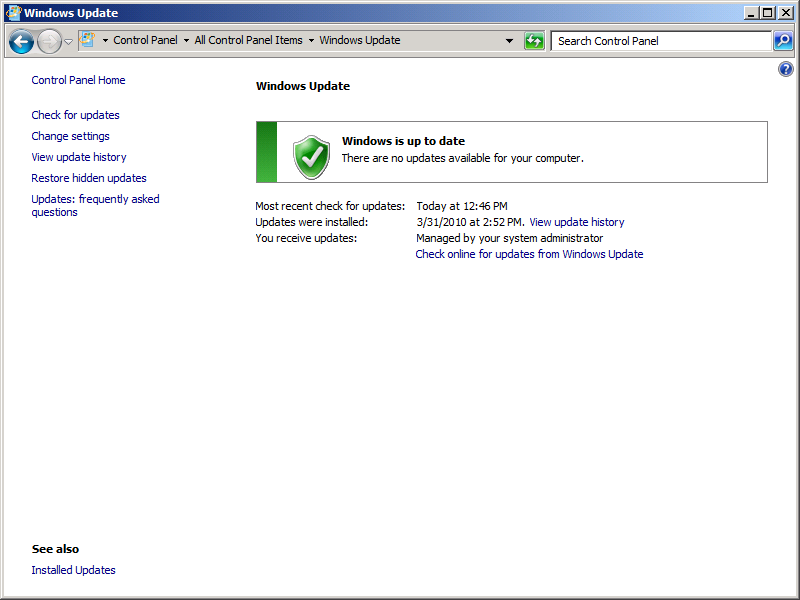 Pre-InstallationInstall the following programs to aid in installing the BizTalk platform:Install VirtualCloneDrive, WinRAR or some program to allow you to work with DVD .iso imagesControl Panel, ‘Folder Options’, ‘View’, remove checkmark for ‘Hide extensions for known file types’Install Microsoft Office 2007 ExcelInfoPath – for form submission to SharePoint, 3rd party integration, etc.Add and Configure the Web Server (IIS) and Application Server Roles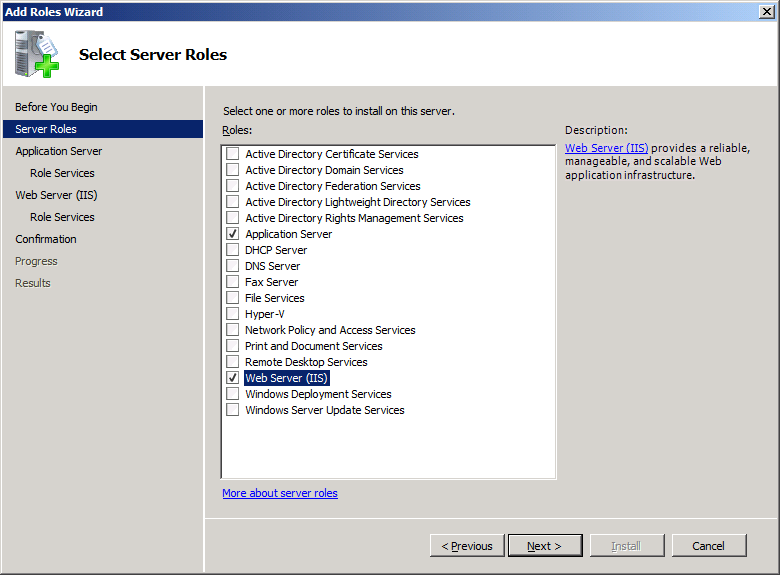 Check the Web Server and Application Server roles and click ‘Next’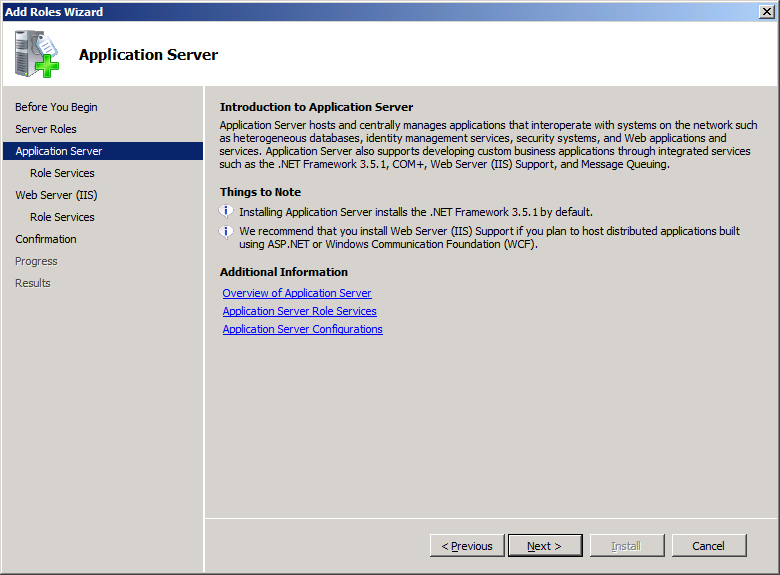 Read the notes and then click ‘Next’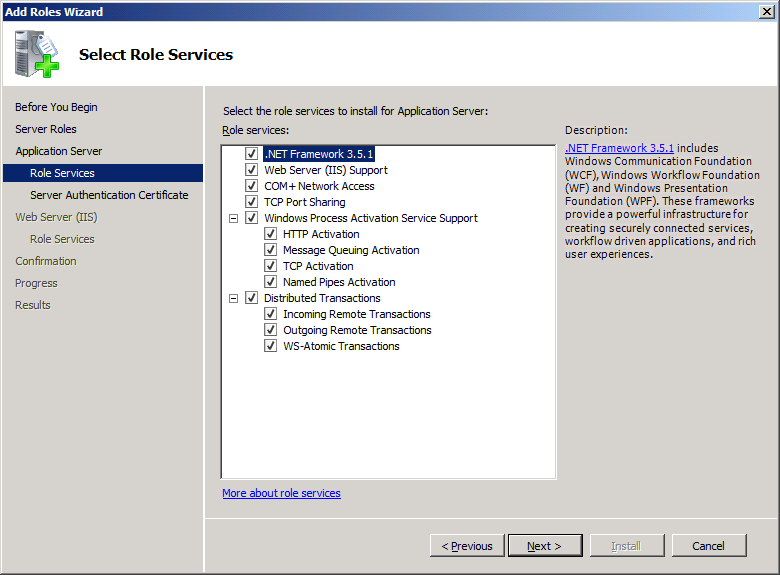 Check the options you want and click ‘Next’. 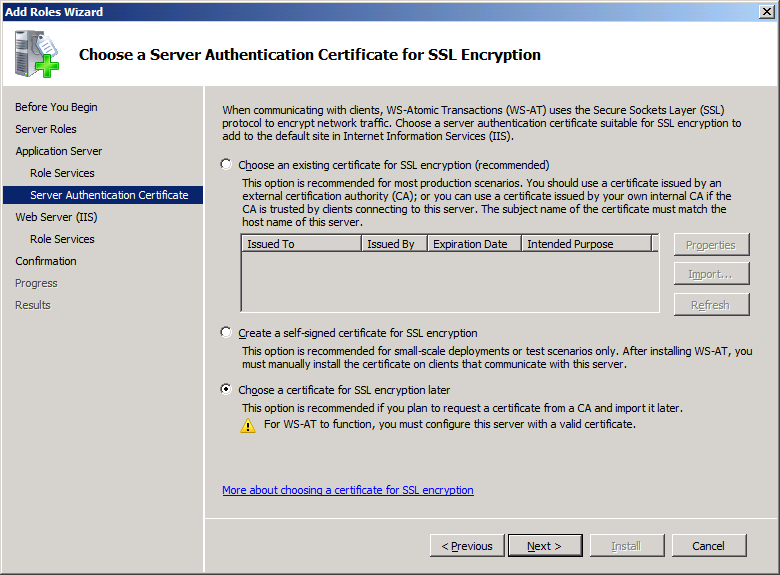 Select ‘Choose a certificate for SSL encryption later’ and then click ‘Next’.  You can always configure WS-Atomic Transactions at a later point in time.  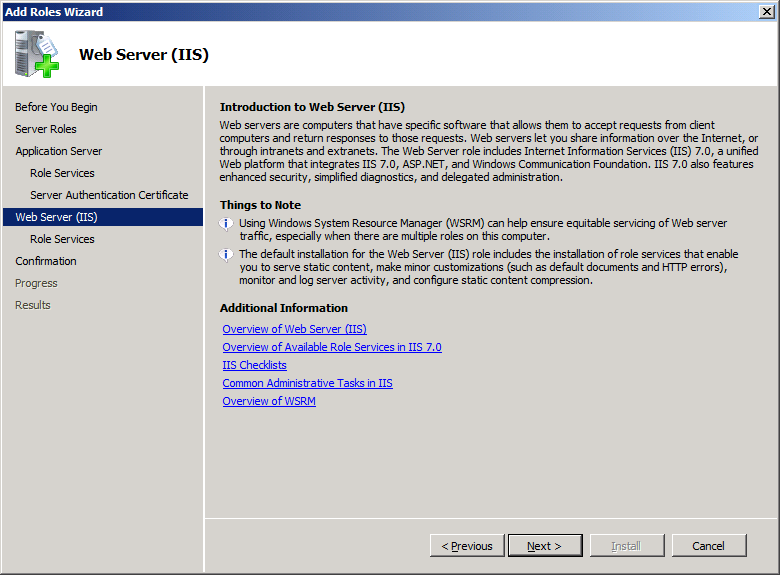 Need the notes and then click ‘Next’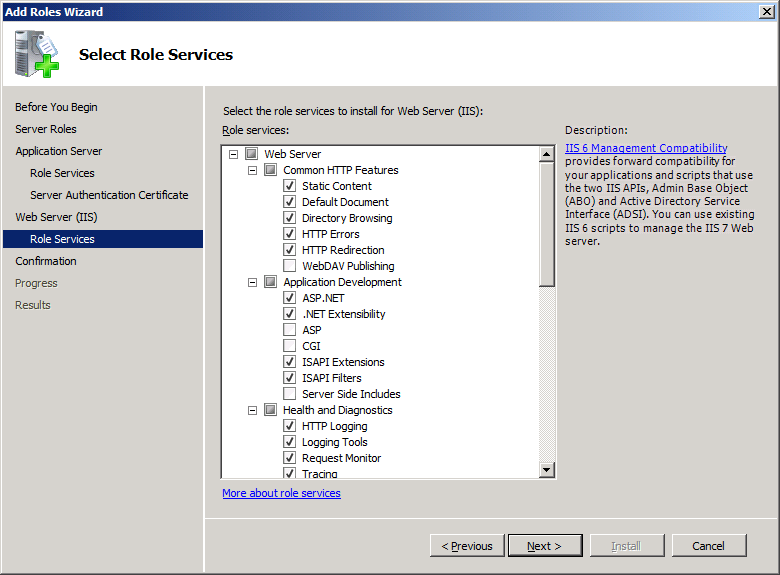 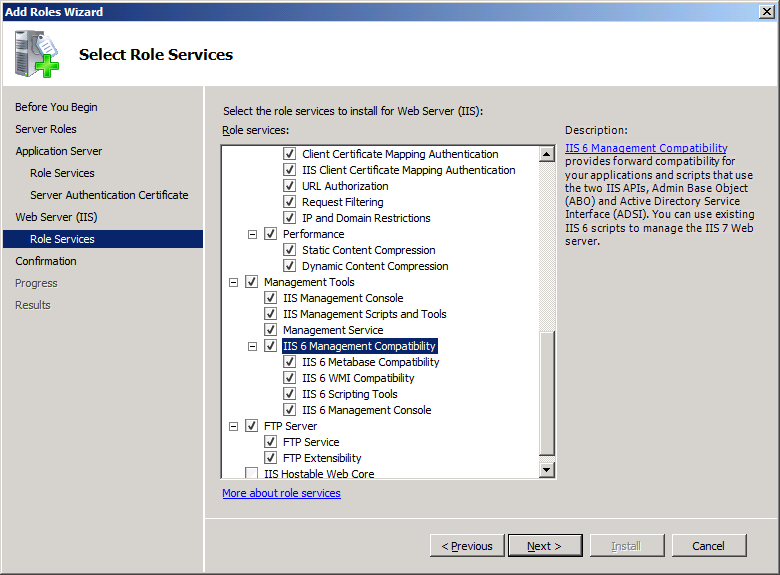 Check all the options except ‘IIS Hostable Web Core’ ,  ‘WebDAV Publishing’,  ‘ASP’,  ‘CGI’, and ‘Server Side Includes’ and click ‘Next’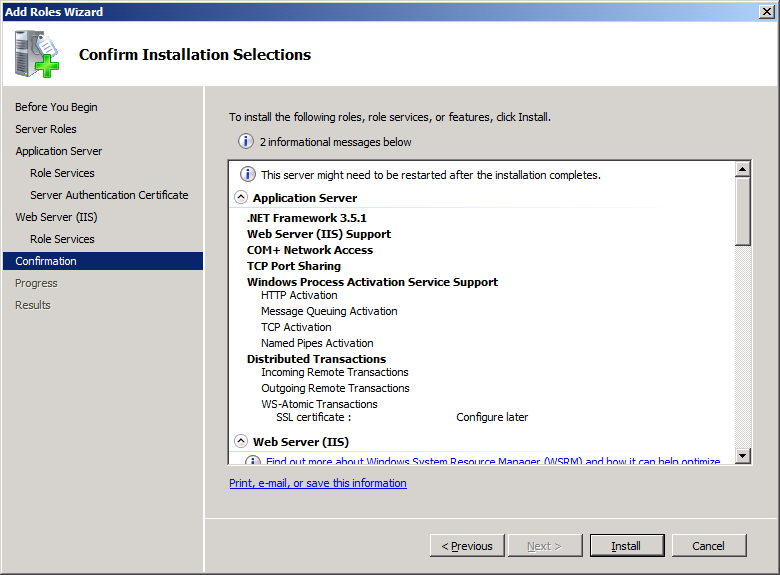 Review what is being installed and any information, warning, or error messages.  You should not have any error messages, if so then you need to address them.  Click ‘Install’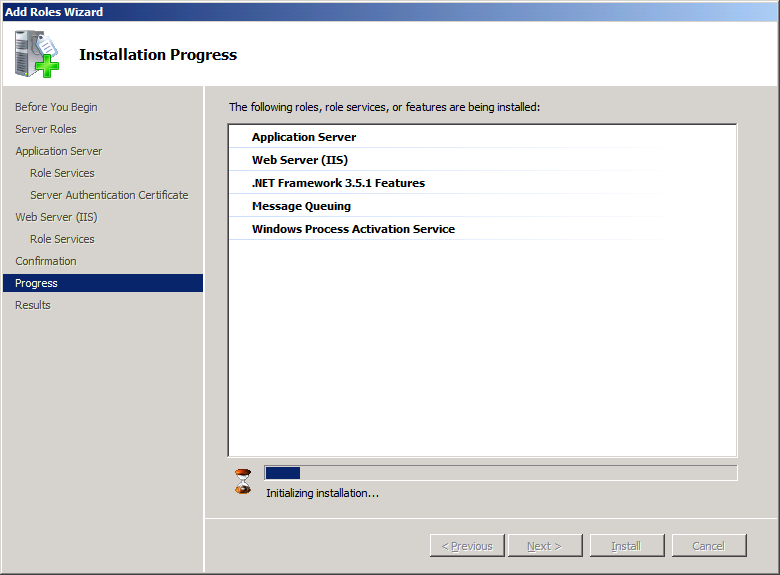 Installing….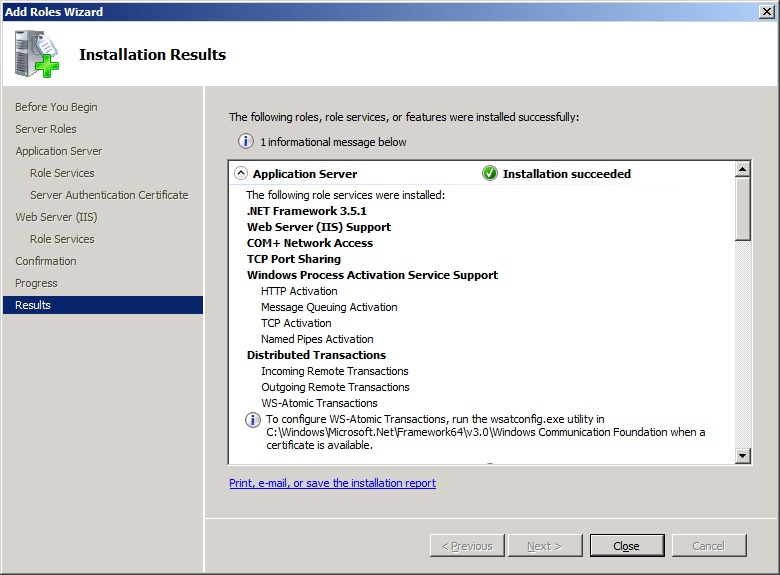 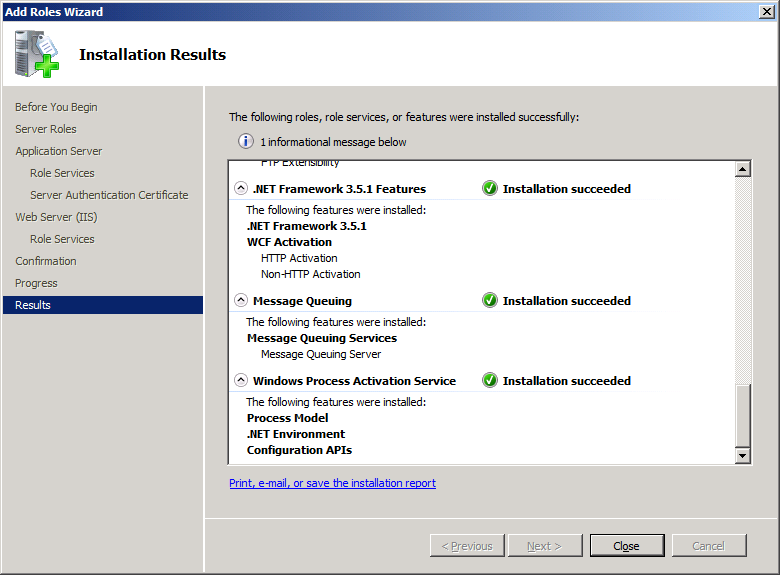 Review any messages, above the information message is ‘ To configure WS-Atomic Transactions, run the wsatconfig.exe utility in C:\Windows\Microsoft.Net\Framework64\v3.0\Windows Communication Foundation when a certificate is available.’  This adds a tab on the MS-DTC to allow you to configure WS-AT.   Click ‘Close’.Install 2007 Microsoft Office Suite Service Pack 2 (SP2)Install 2007 Microsoft Office Suite Service Pack 2 (SP2).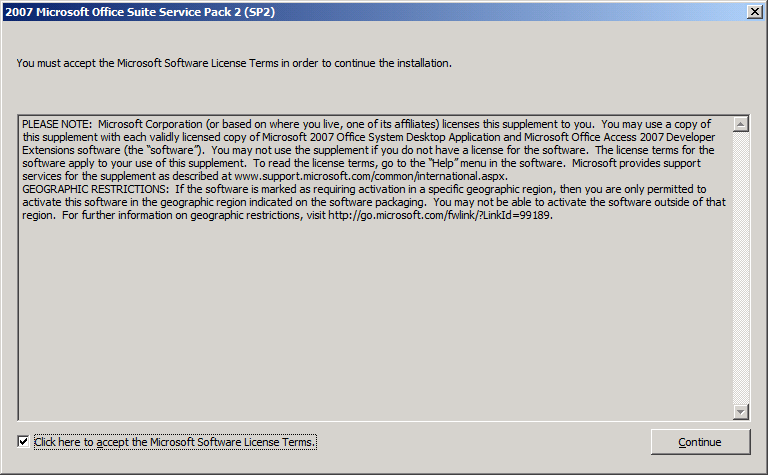 Accept the terms and click ‘Continue’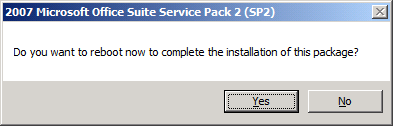 Click ‘Yes’Install Visual Studio 2008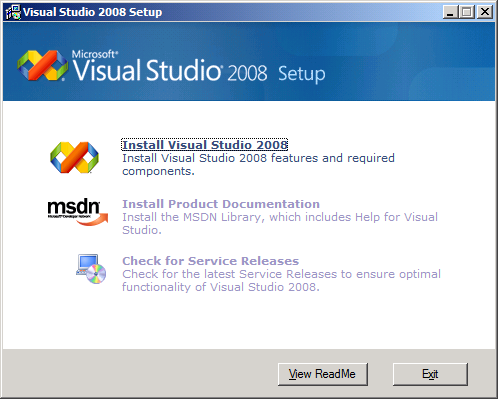 Click ‘Install Visual Studio 2008’.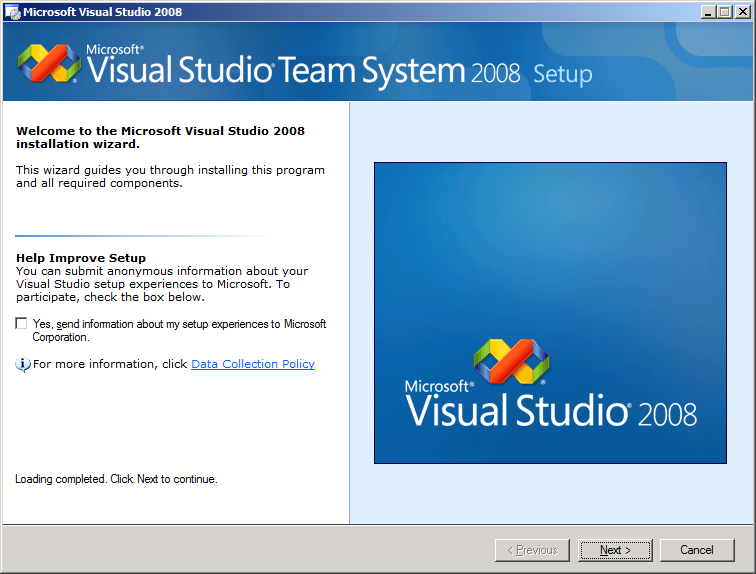 Click ‘Next’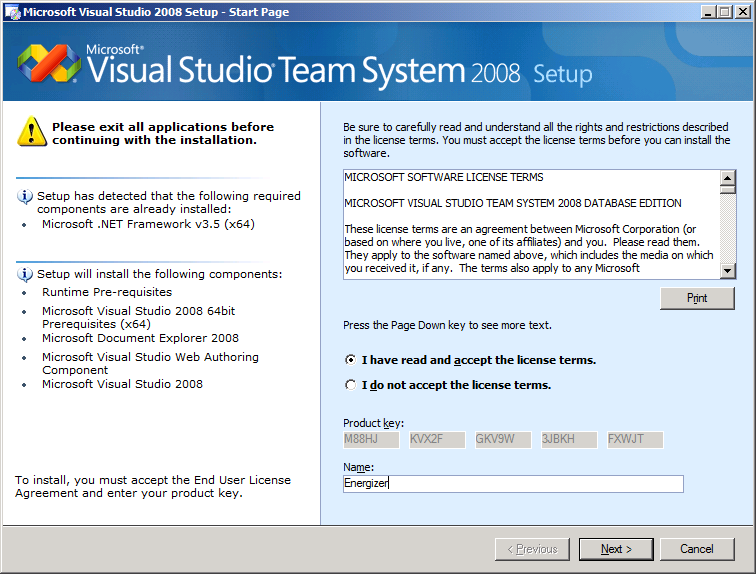 Accept the license terms, enter your company name, and click ‘Next’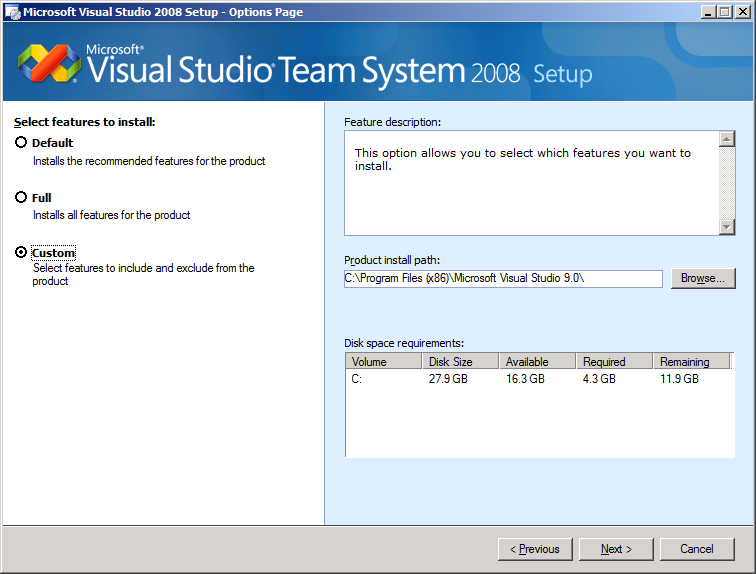 Select ‘Custom’ and click ‘Next’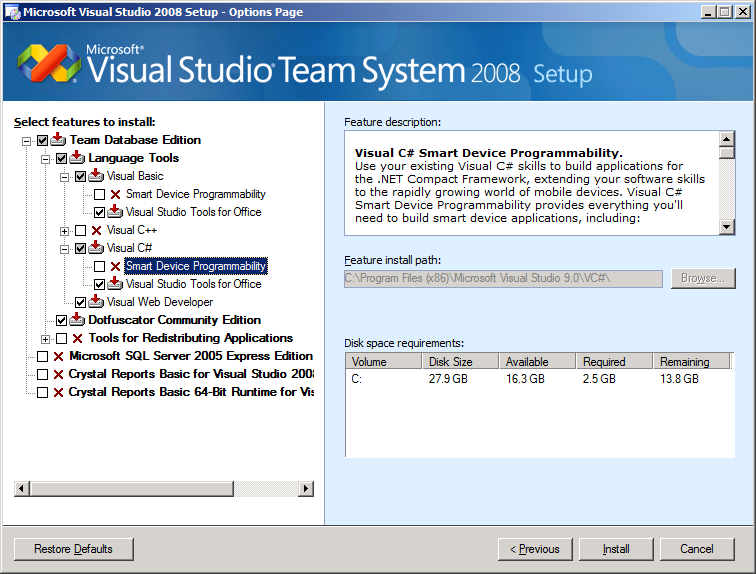 Uncheck ‘Smart Device Programmability’, ‘Visual C++’, ‘ Crystal Reports Basic’, ‘Microsoft SQL Server 2005 Express Edition’ and ‘Tools for Redistributing Applications’ and then click ‘Install’NOTE:  Installing SQL Server Express will cause the BizTalk installation to fail.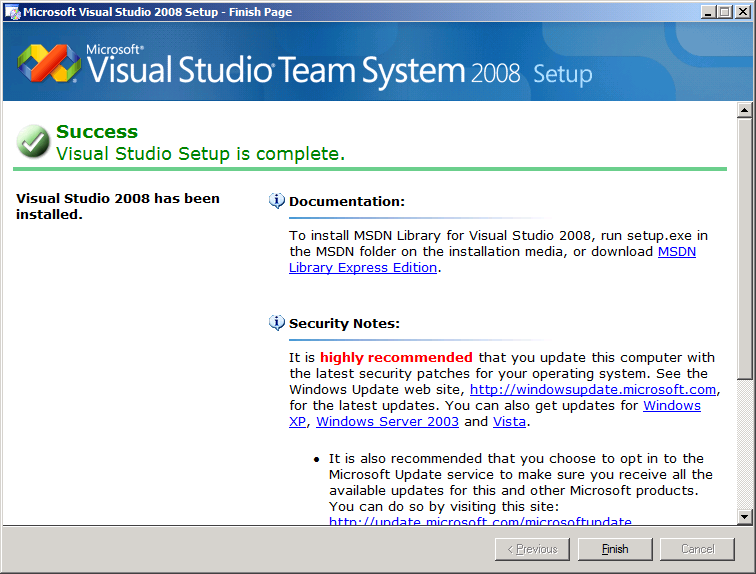 You should see a green checkmark at the top.  Click ‘Finish’.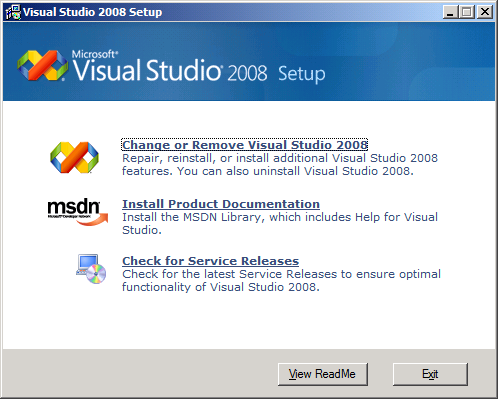 Click ‘Exit’Install Visual Studio 2008 SP1Install Visual Studio 2008 SP1.Double click the ‘VS90sp1-KB945140-ENU.exe’ file.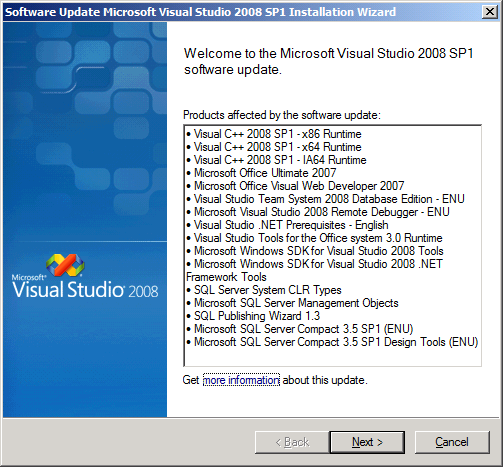 Click ‘Next’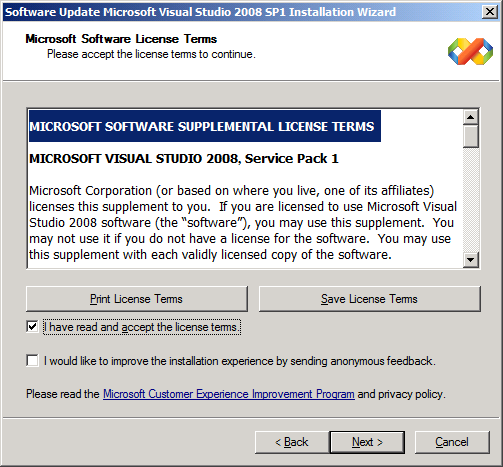 Accept the license terms and click ‘Next’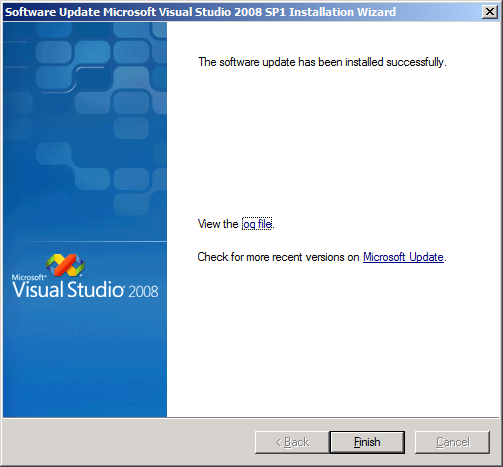 Click ‘Finish’Install SQL Server 2008 64-bitInstall SQL Server 2008 64-bit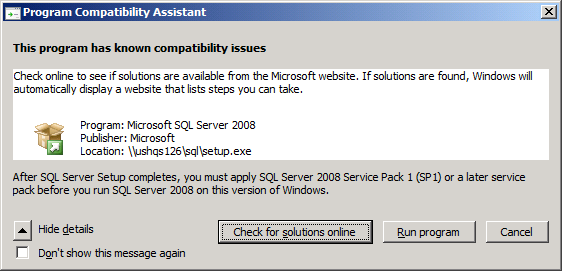 Ignore this warning, SQL Server 2008 SP1 will fix this, click ‘Run program’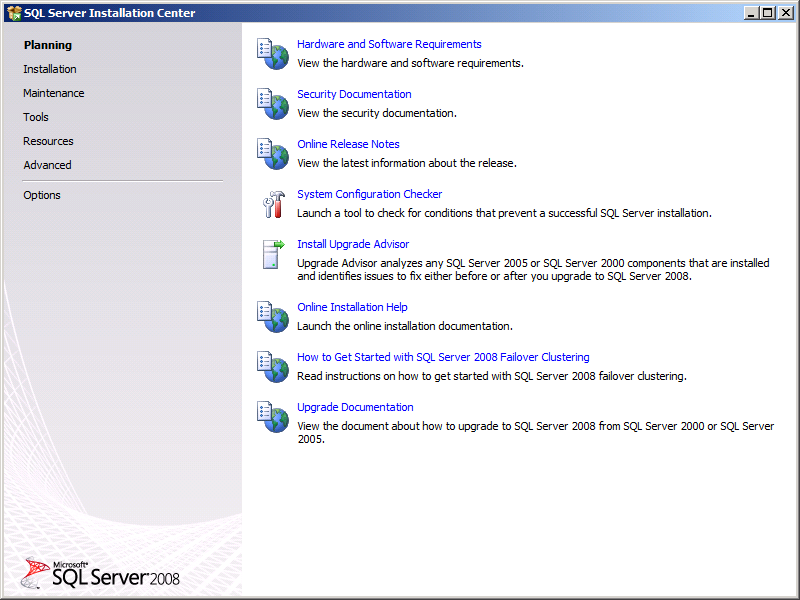 Click the ‘Installation’ link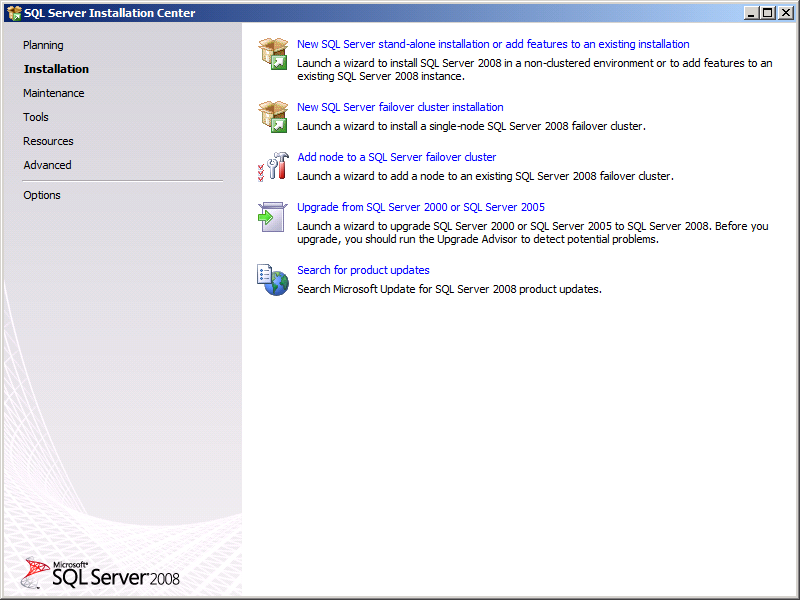 Click on ‘New SQL Server stand-alone installation or add features to an existing installation’ link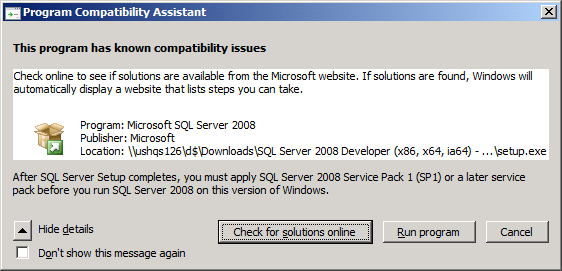 Ignore this warning, SQL Server 2008 SP1 will fix this, click ‘Run program’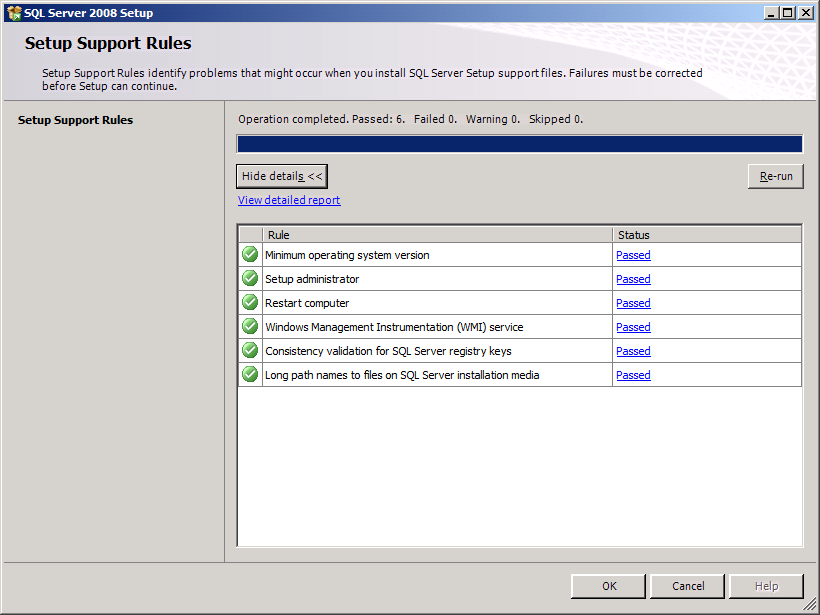 You want all green check boxes, click ‘OK’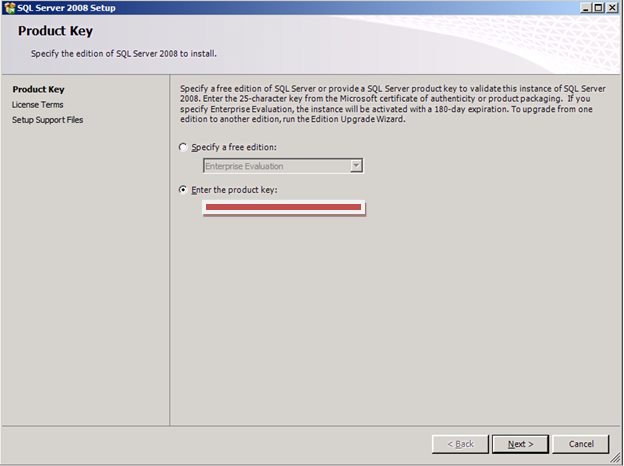 Enter product key and click ‘Next’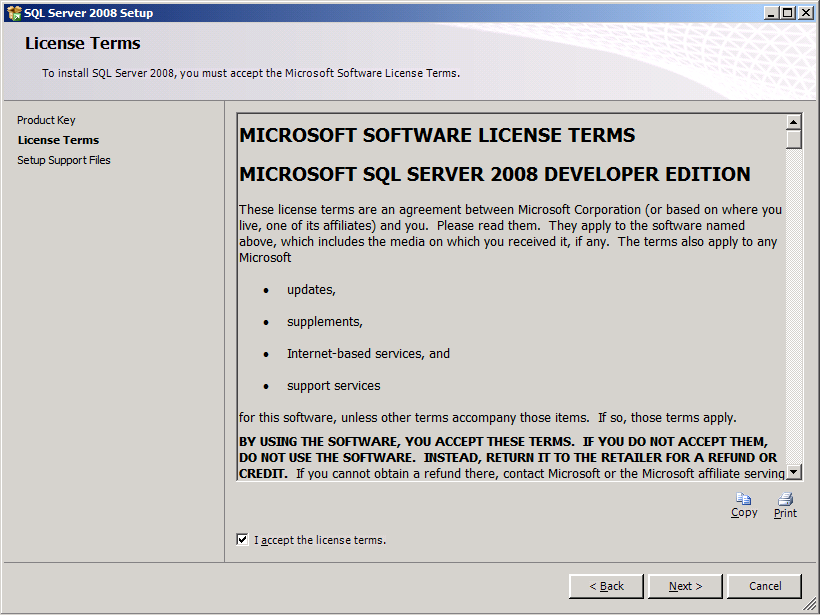 Accept the terms and click ‘Next’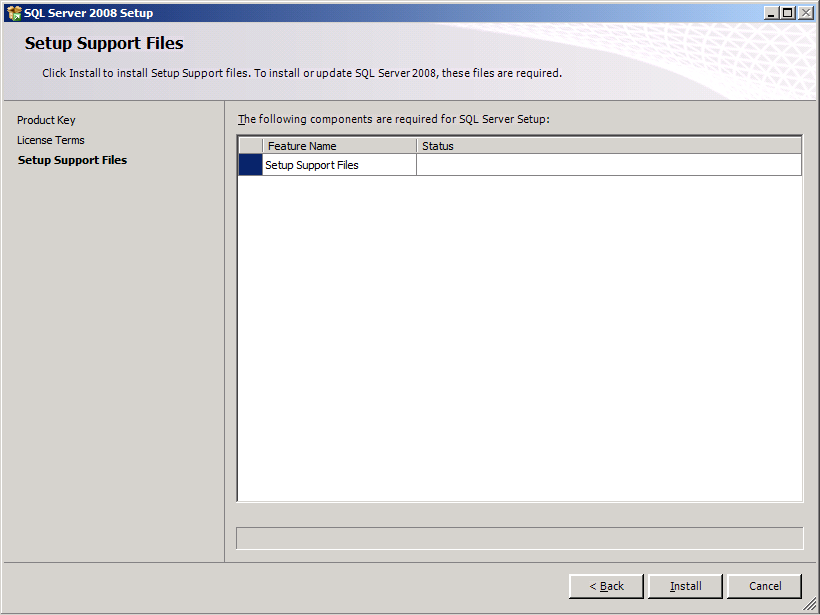 Click ‘Install’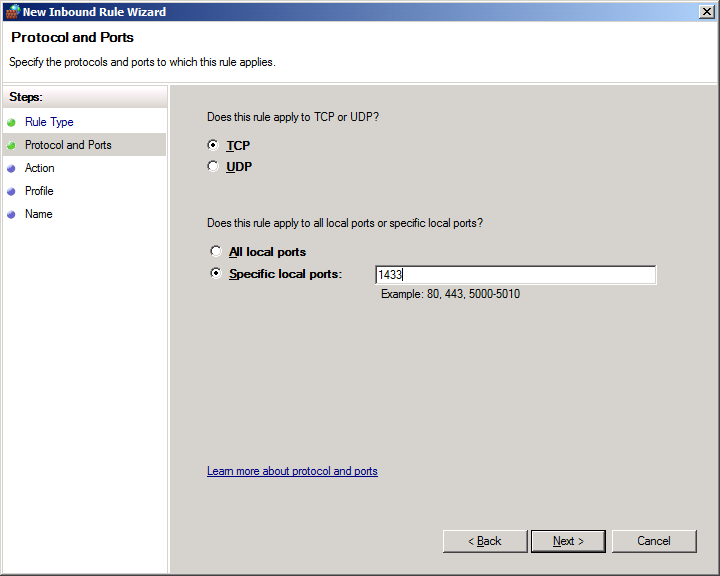 TODO:  I added a firewall rule for SQL Server TCP port 1433 for both inbound and outbound, I don’t know if Windows Firewall blocks this communication out-of-the-box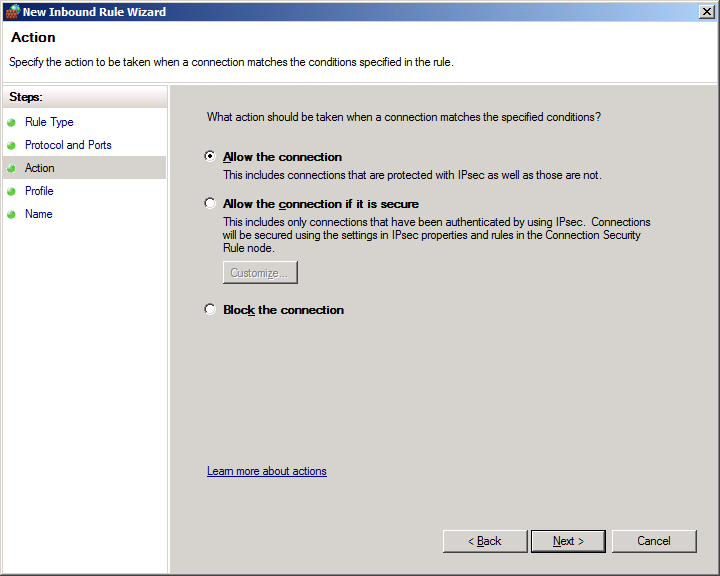 Click ‘Allow the connection’ and then click ‘Next’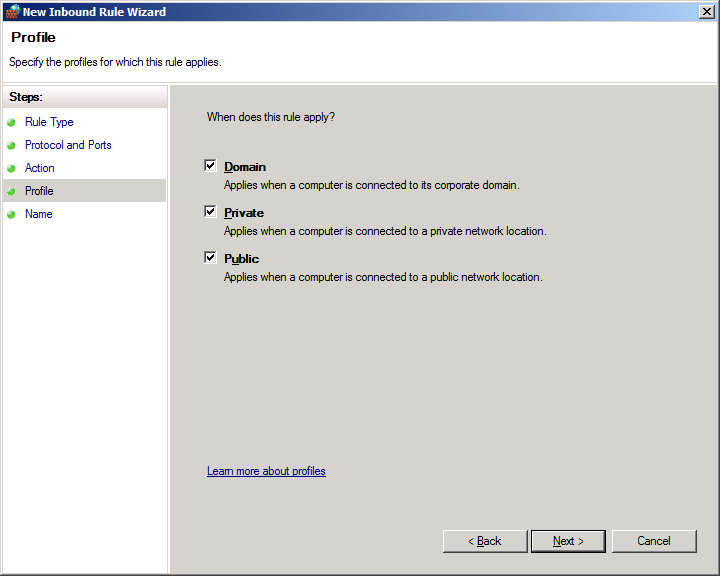 I’m building this image on a laptop so I selected all three above, in a Data Center you would only check ‘Domain’, click ‘Next’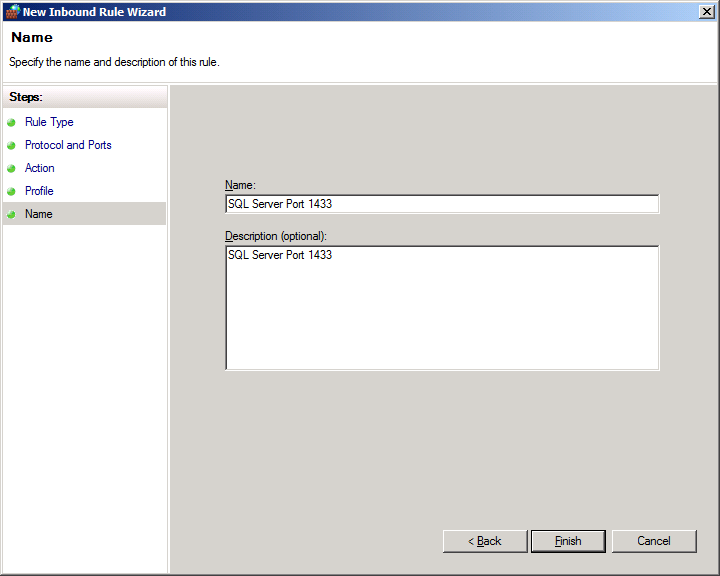 Assign a descriptive name and then click ‘Finish’, repeat the same steps to configure an ‘Outbound Rule’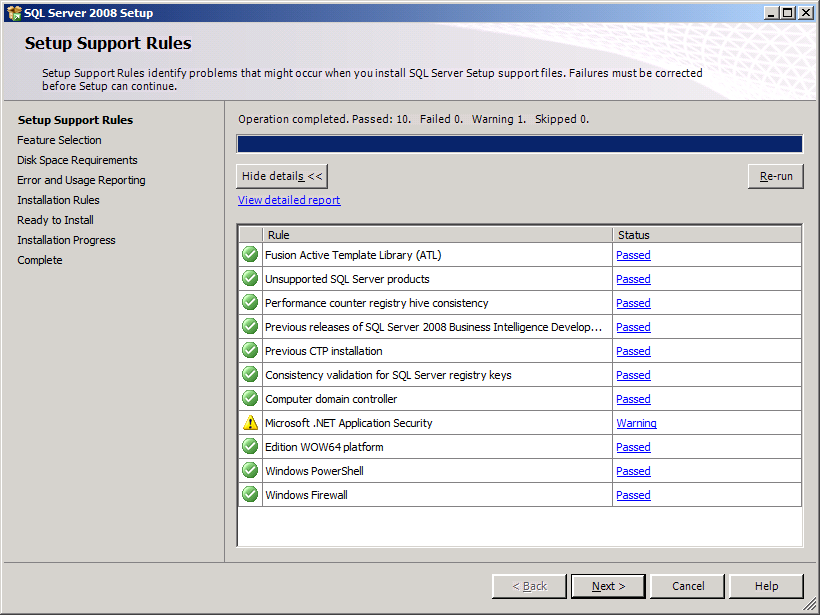 Review the results, you want all green check marks.  In my case I had a warning that the computer did not have Internet access, you will not see this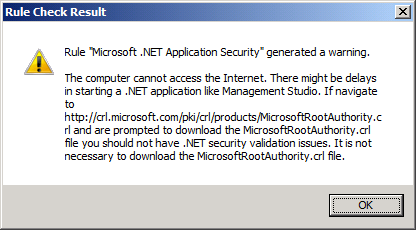 Click ‘OK’ and then ‘Next’ on ‘Setup Support Rules’ window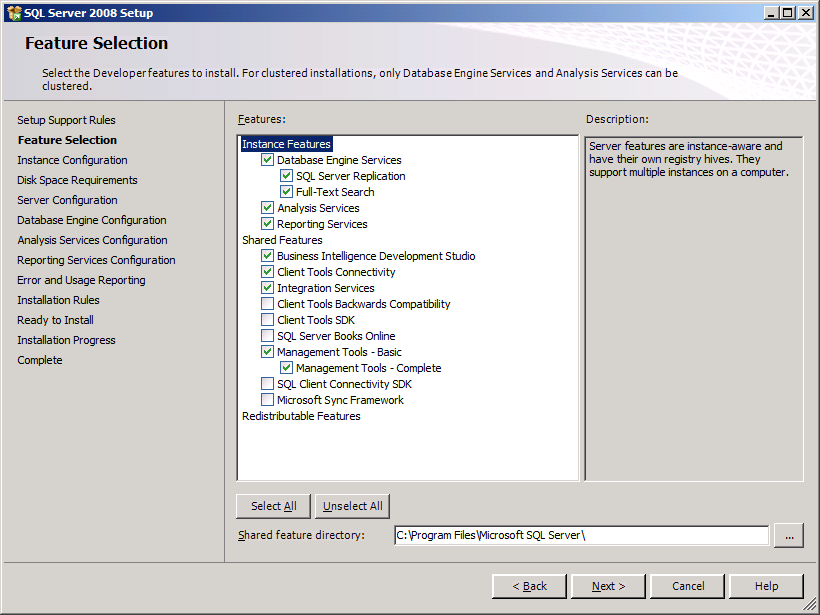 Select the options listed above and click ‘Next’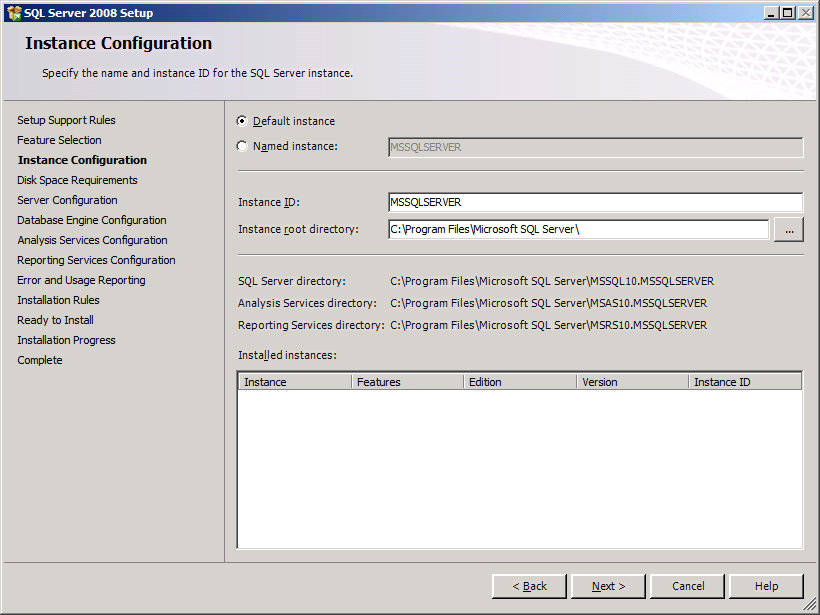 Select ‘Default instance’ and click ‘Next’.  I’m building this BizTalk environment on my laptop using Hyper-V R2, ideally you should change the ‘Instance root directory’ to the D:\ or non-system drive.  Otherwise your databases or backups could fill up the C:\ drive.  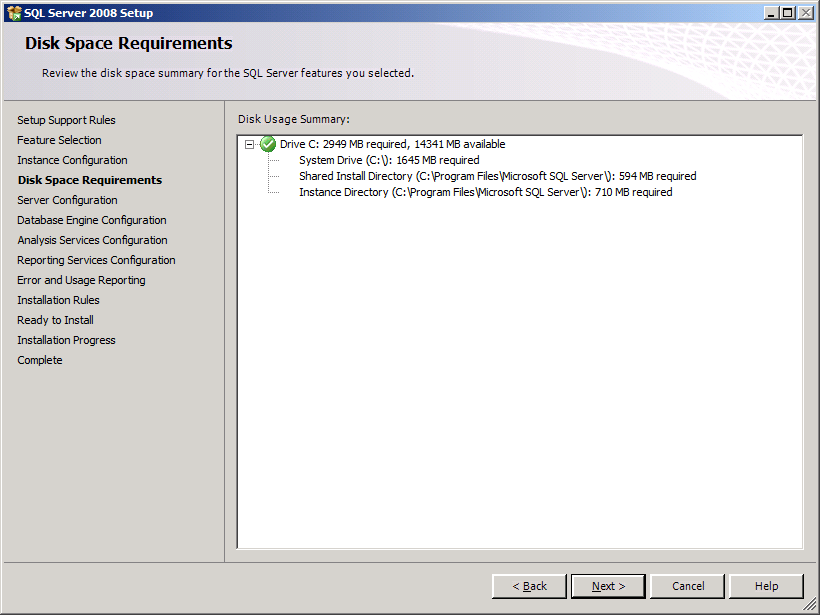 Review and click ‘Next’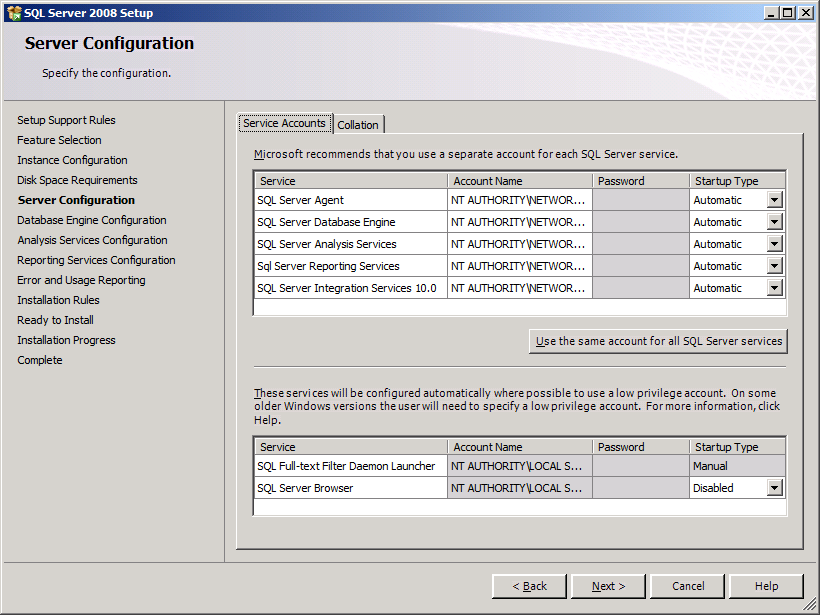 Set SQL Server Agent to ‘Automatic’,  select ‘Use the same account for all SQL Server services’, and use the built-in ‘NT AUTHORITY\NETWORK SERVICE’ account for the first 5 services listed above.  Review and then click ‘Next’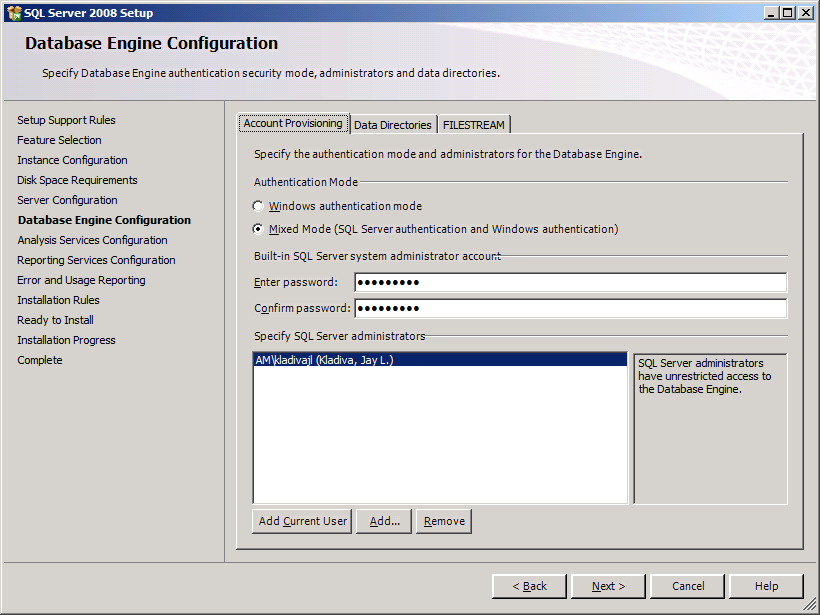 Select ‘Mixed Mode’ and leave the rest to the default.  Add the current user as SQL Server admin and set the ‘sa’ password.  On the ‘Data Directories’ tab you might want to change the location and select a non-system drive.Password:  <PASSWORD>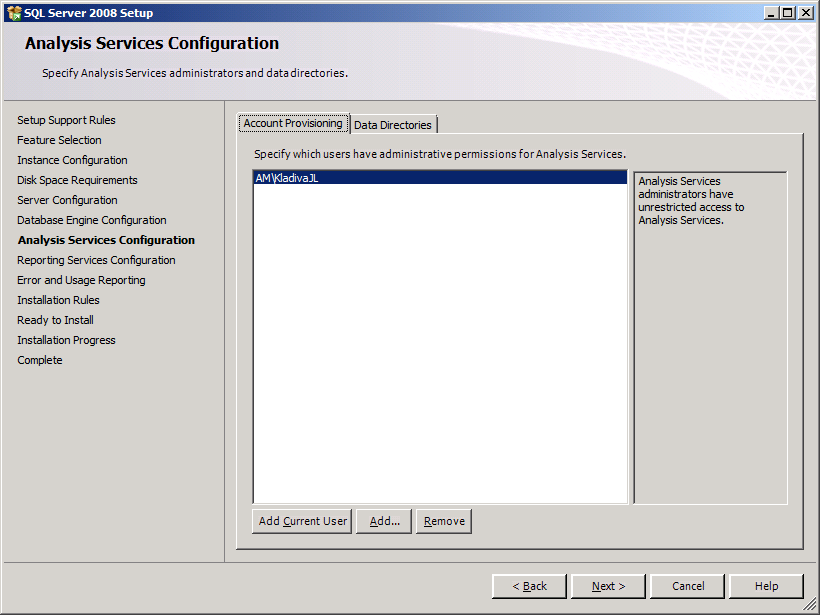 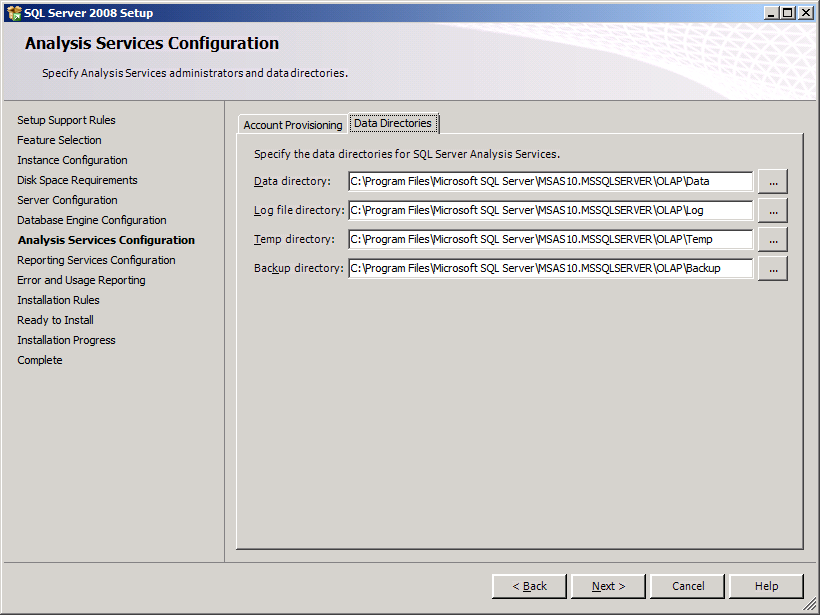 Add the current user and change the default locations on the ‘Data Directories’ tab to a non-system drive.  I’m building a Hyper-V R2 image on my laptop and only have one .vhd setup so I’m installing everything on the C:\ drive.   Review settings and click ‘Next’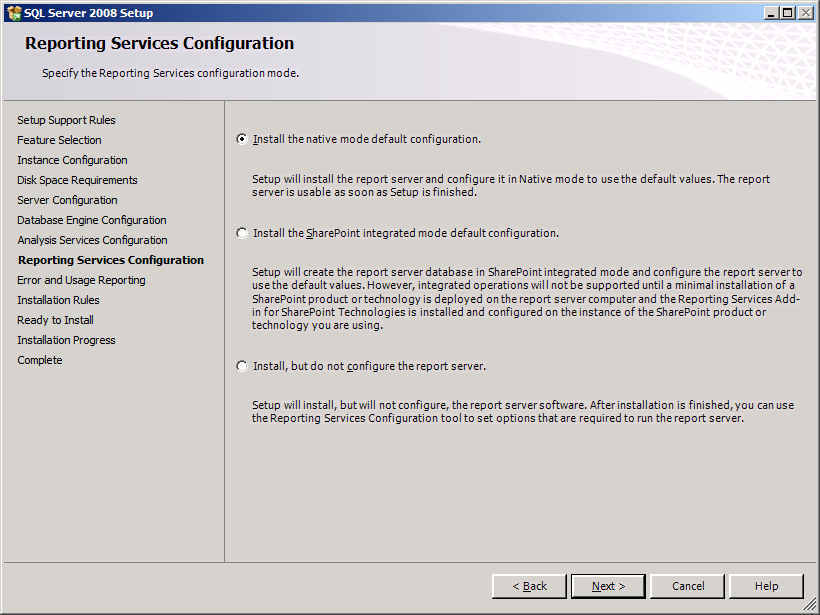 Select the ‘Install the native mode default configuration’ and click ‘Next’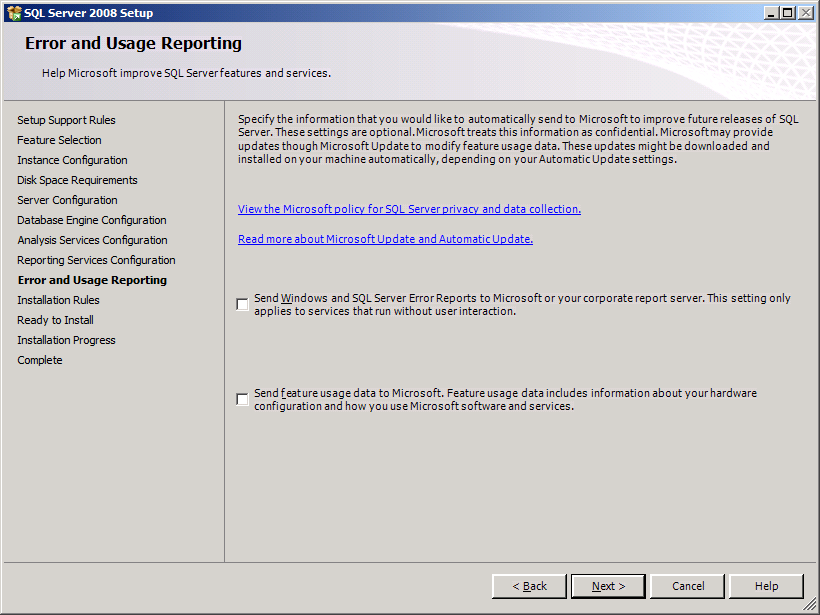 Uncheck the 2 boxes and click ‘Next’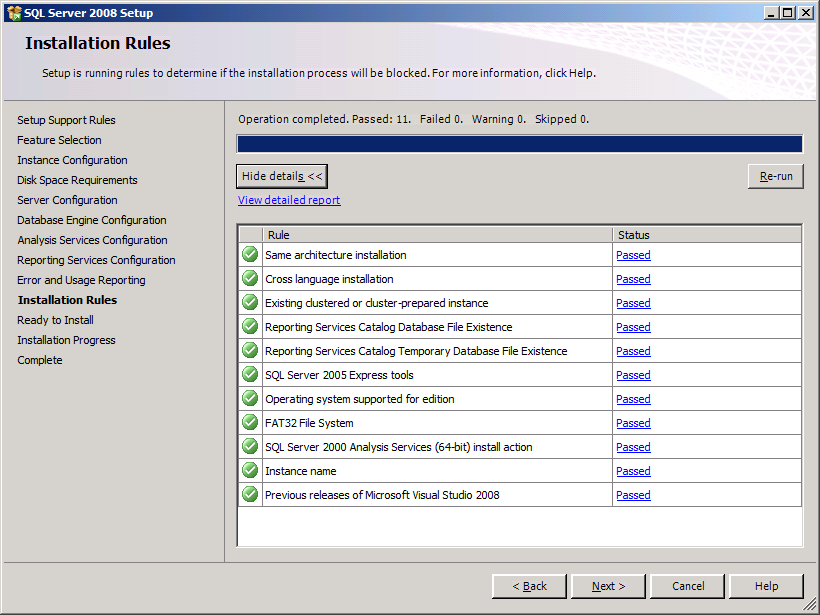 Review the summary, all rows should contain green check boxes, click ‘Next’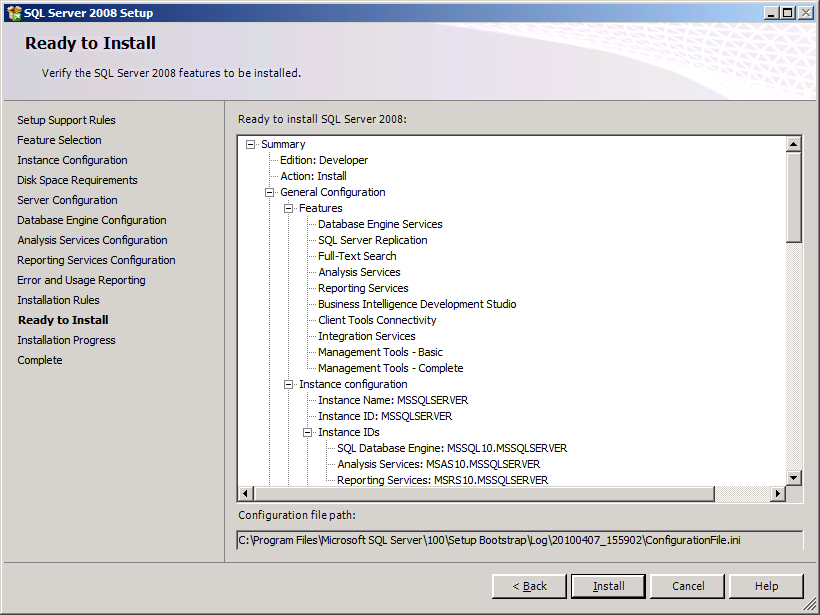 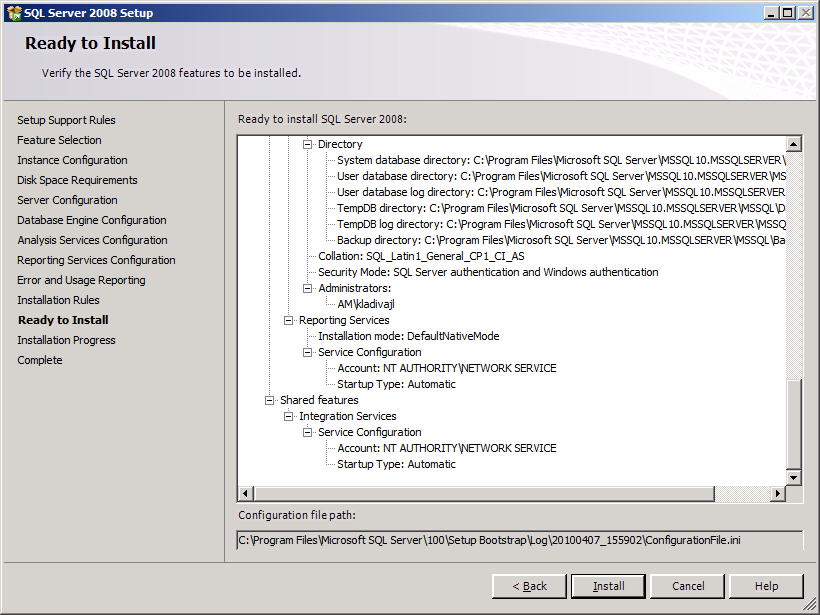 Click ‘Install’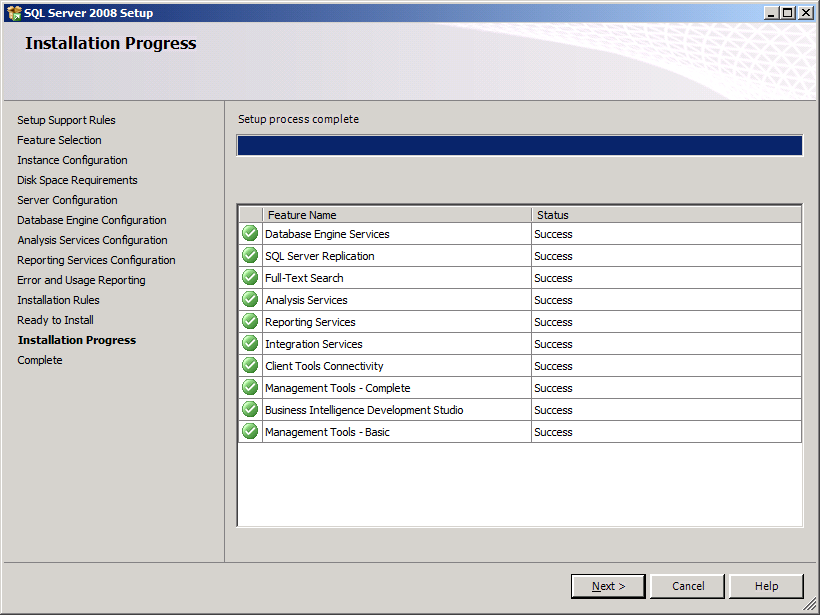 Click ‘Next’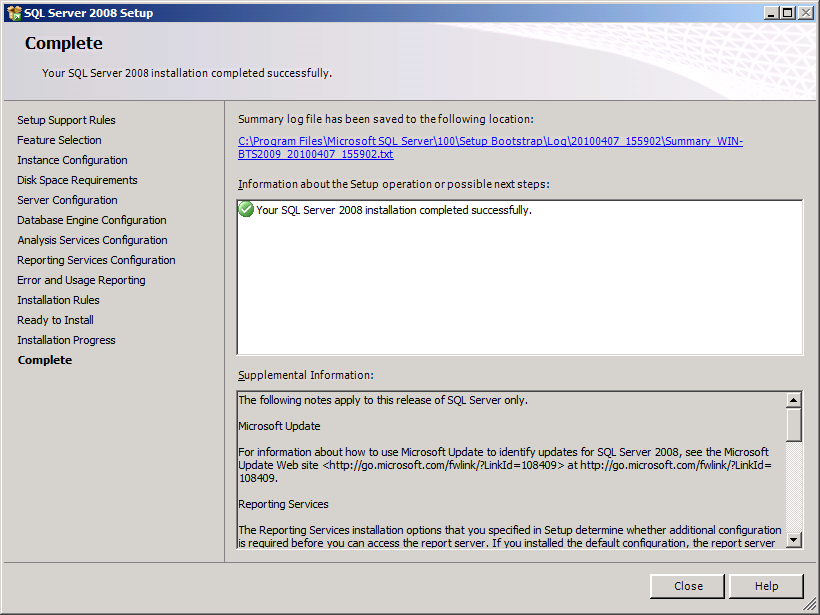 Click ‘Close’, SQL Server 2008 x64 is now installed. Install SQL Server 2008 SP1 64-bitNow install SQL Server 2008 SP1 x64, stop all the SQL Server Services to avoid a reboot, use the SQL Server Configuration Manager or Administrator Tools/Services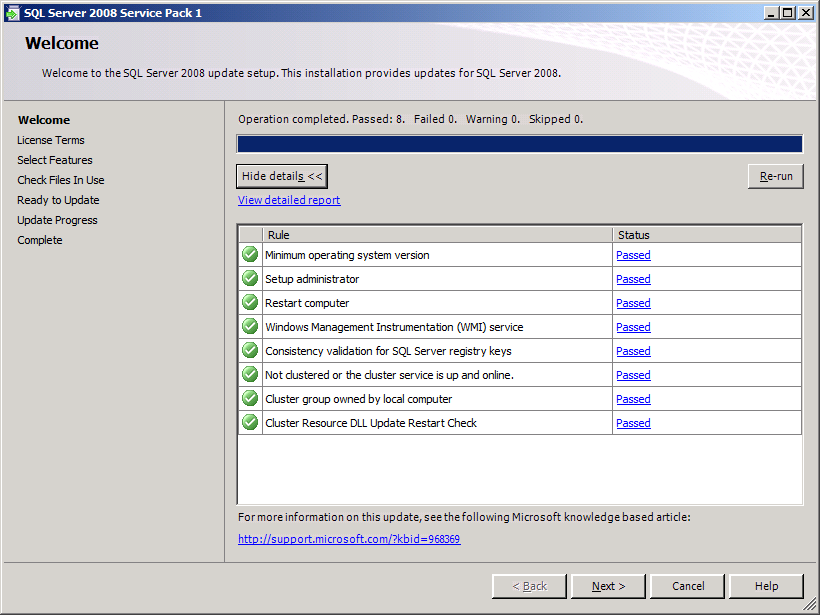 Review and click ‘Next’, you should have all green check marks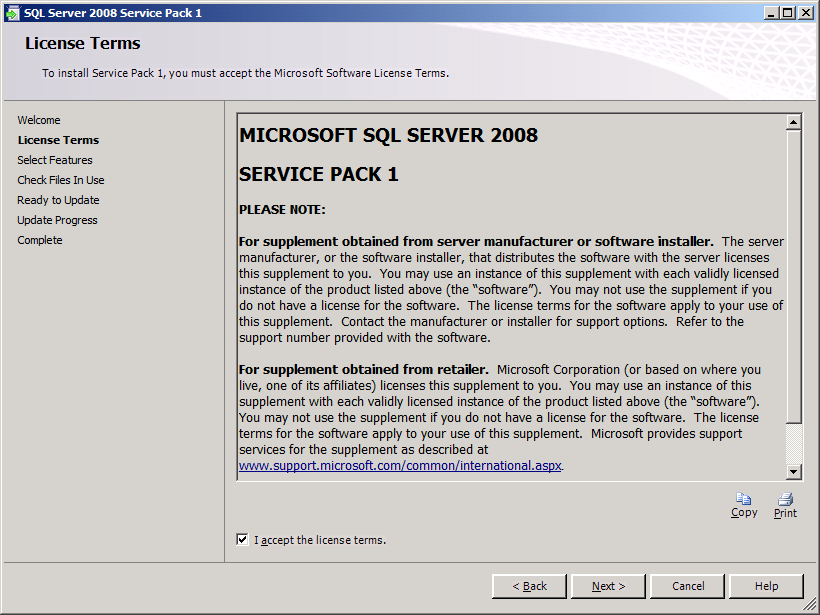 Accept the terms and click ‘Next’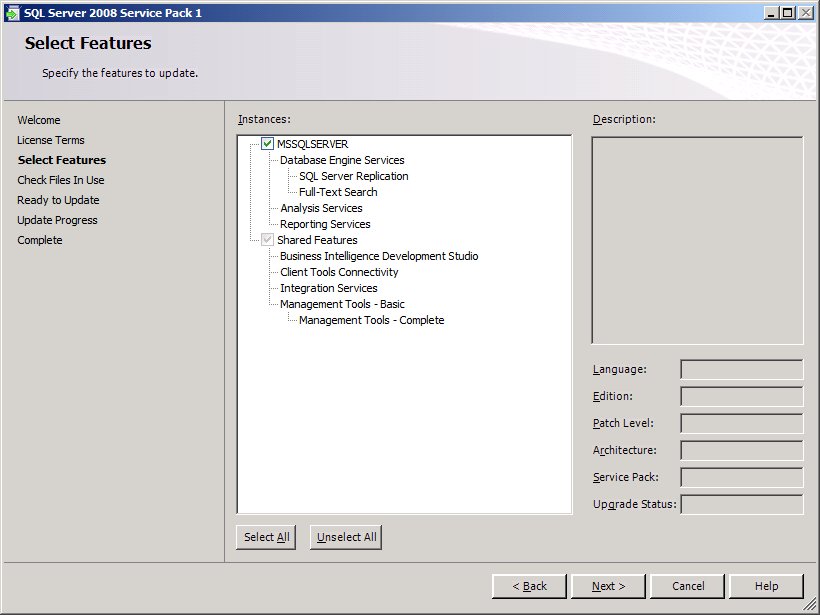 Click ‘Next’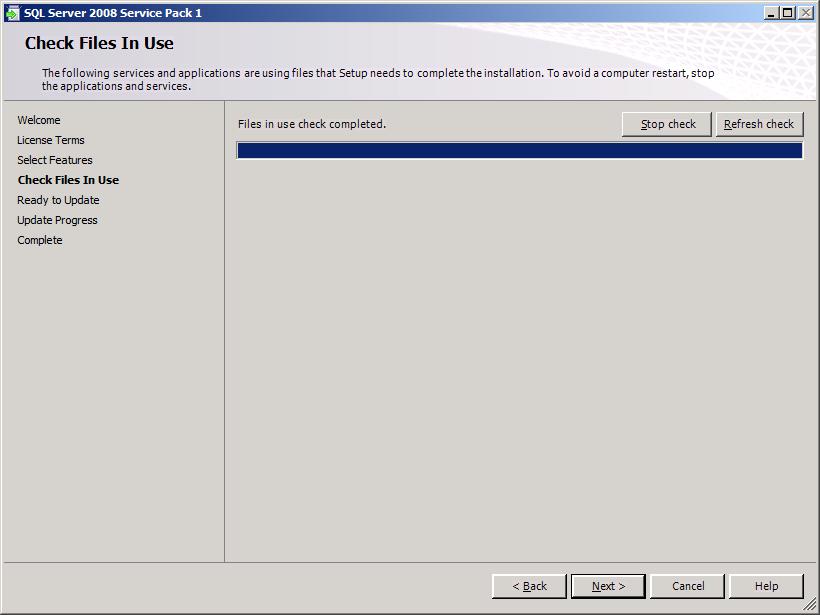 Click ‘Next’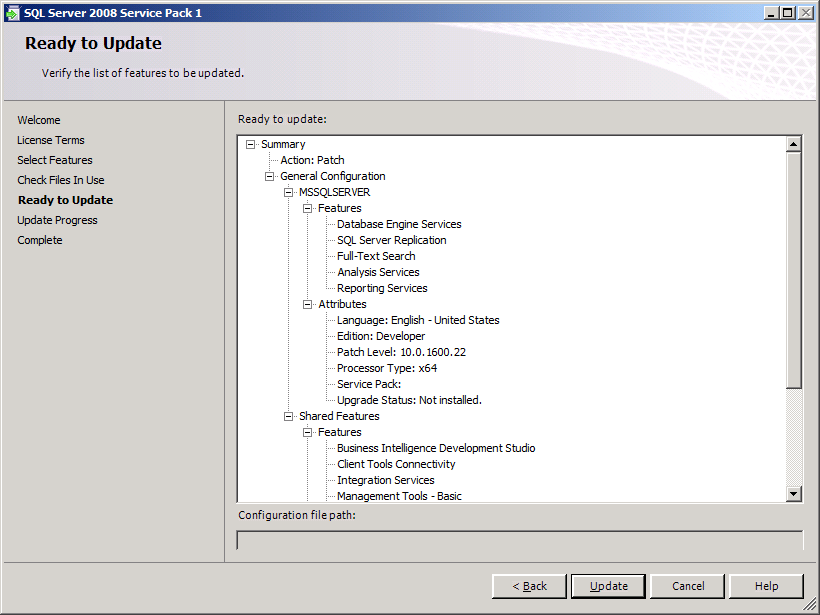 Click ‘Update’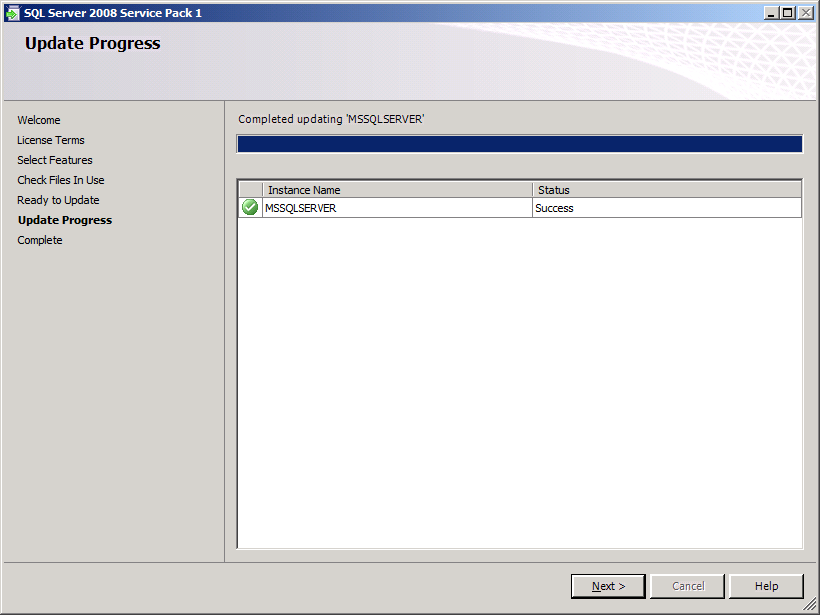 Click ‘Next’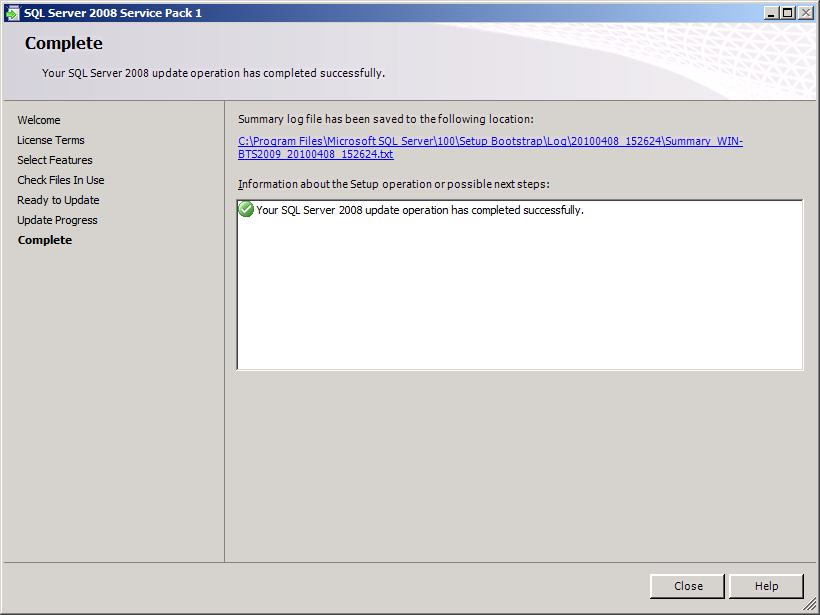 Installation is now complete, you should see a green check mark.  Click ‘Close’.Install SQL Notifications ServicesThis feature is required for BAM alerts.   SQL Notification Services is not included in SQL Server 2008, you must download the install packages from the Microsoft Download Center listed under the ‘Feature Pack for Microsoft SQL Server 2005 – December 2008 which you can find here;http://www.microsoft.com/downloads/details.aspx?FamilyID=536fd7d5-013f-49bc-9fc7-77dede4bb075&displaylang=enScroll down to the bottom of the page to the ‘Files In Download’ section and download these packages;Microsoft SQL Server Native Client X64 Package (sqlncli_x64.msi) Microsoft SQL Server 2005 Management Objects Collection X64 Package (SQLServer2005_XMO_x64.msi)Microsoft SQL Server 2005 Notification Services Client Components X64 Package (SQLServer2005_NS_x64.msi)Once you have downloaded and saved off the 3 MSI packages, install the SQL Server Native Client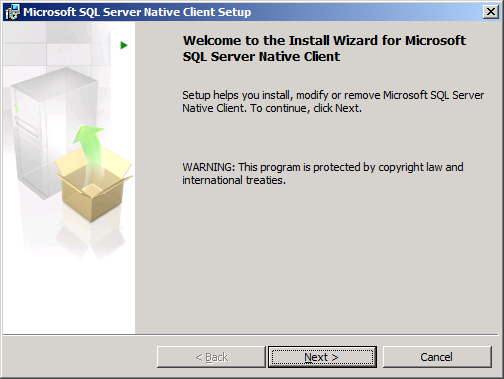 Click ‘Next’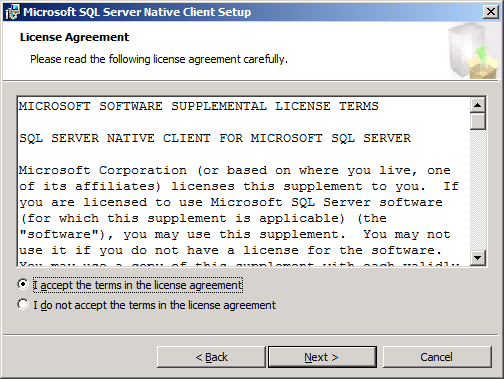 Accept the terms and click ‘Next’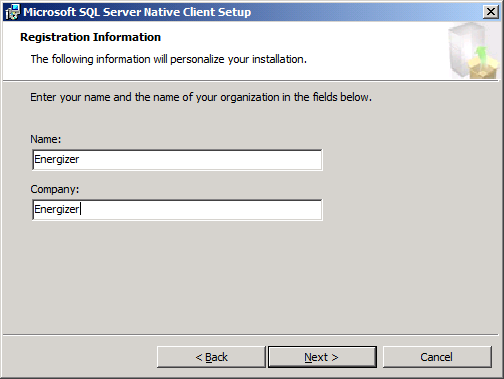 Fill out the form and click ‘Next’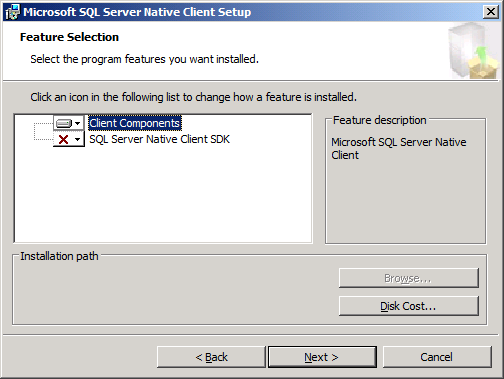 Install only the ‘Client Components’ and click ‘Next’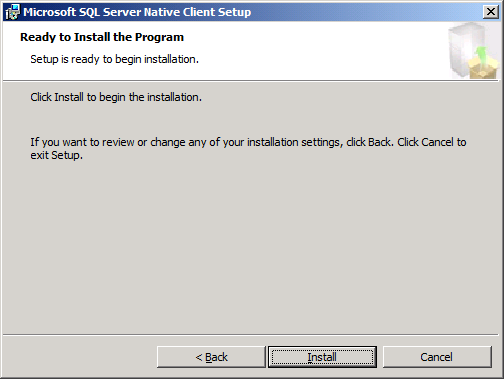 Click ‘Install’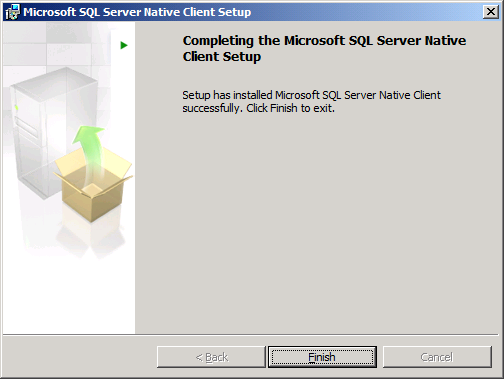 You should see a message that it installed successfully, click ‘Finish’Next install the Microsoft SQL Server 2005 Management Objects Collection by kicking off the  SQLServer2005_XMO_x64.msi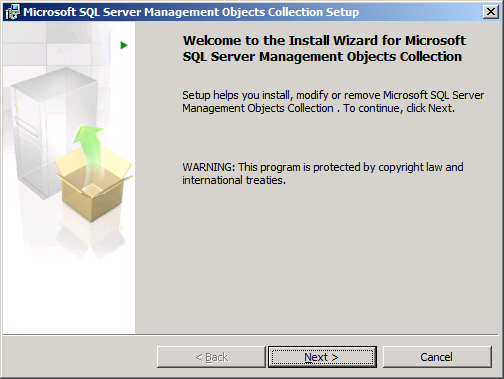 Click ‘Next’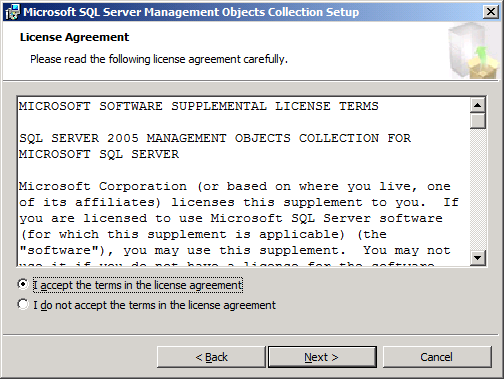 Accept the terms and click ‘Next’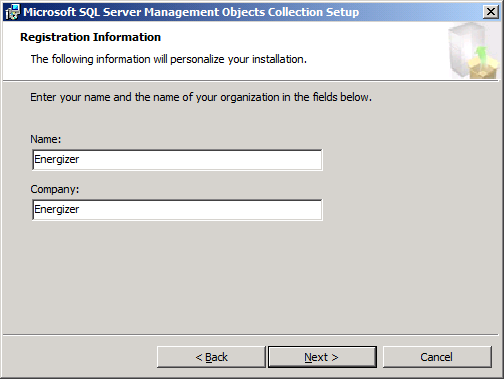 Fill out the form and click ‘Next’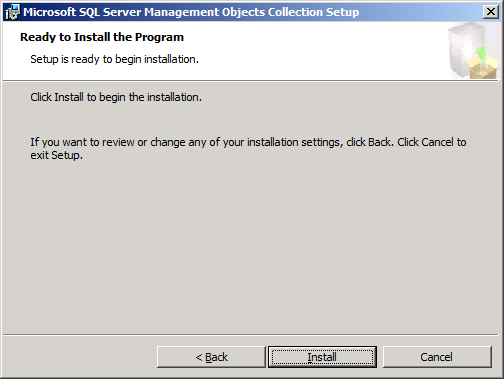 Click ‘Install’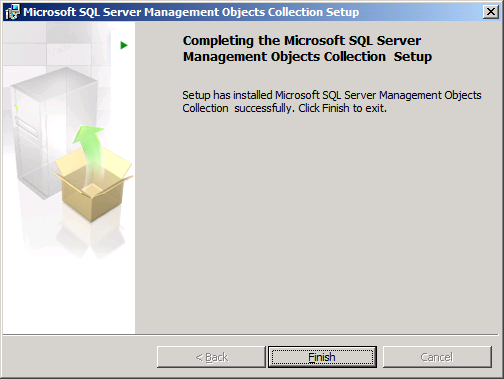 You should see a message stating the install was successful, click ‘Finish’Next install the Microsoft SQL Server 2005 Notification Services Client Components by kicking off the  SQLServer2005_NS_x64.msi package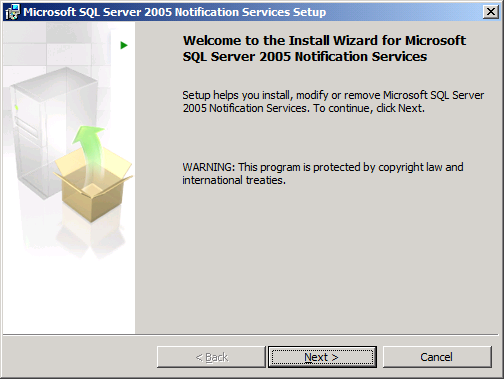 Click ‘Next’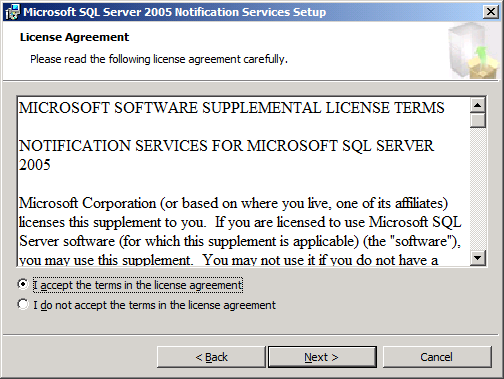 Accept the terms and click ‘Next’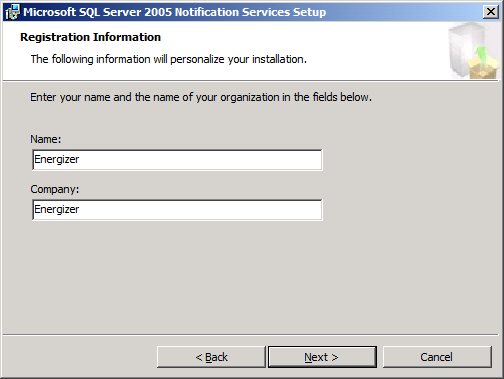 Fill out the form and click ‘Next’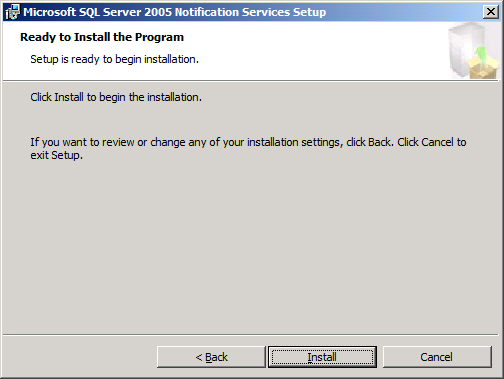 Click ‘Install’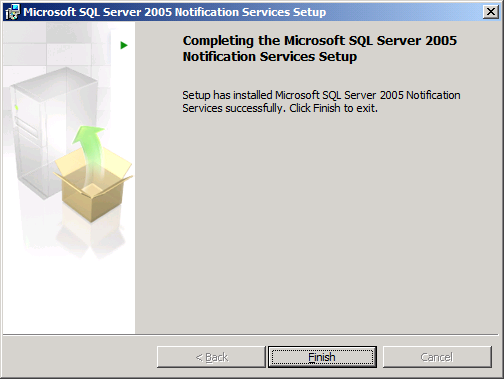 You should see a message stating the install was successful, click ‘Finish’Installation is now complete, you should see a green check mark.  Click ‘Close’.Windows SharePoint Services 3.0 x64 with Service Pack 2First we must configure IIS and ASP.NET 2.0 for 64-bit prior to installing Windows SharePoint Services 3.0 x64 with Service Pack 2 which runs under 64-bitTo use the adsutil.vbs script you must install the IIS 6.0 Management Tools which was done in a previous step.Configure ASP.NET 2.0 and IIS for 64-bit mode:Click ‘Start’, click ‘Run’, type ‘cmd’, and then click ‘OK’ Type the following at the command line: cscript %Systemdrive%\inetpub\adminscripts\adsutil.vbs SET W3SVC/AppPools/Enable32bitAppOnWin64 0Next install ASP.NET 2.0 (64-bit) and the script maps at the IIS root, navigate to the C:\Windows\Microsoft.NET\Framework64\v2.0.50727 directory and then type:aspnet_regiis.exe -i -enable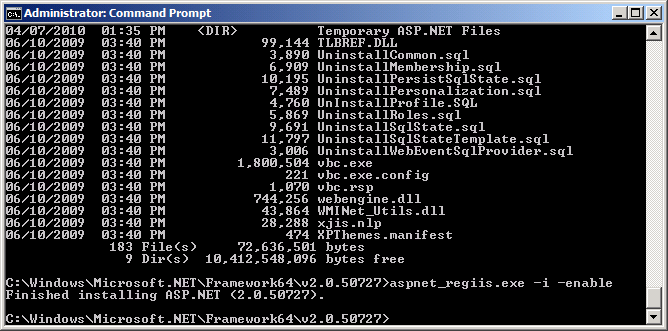 Then at the command line type:Iisreset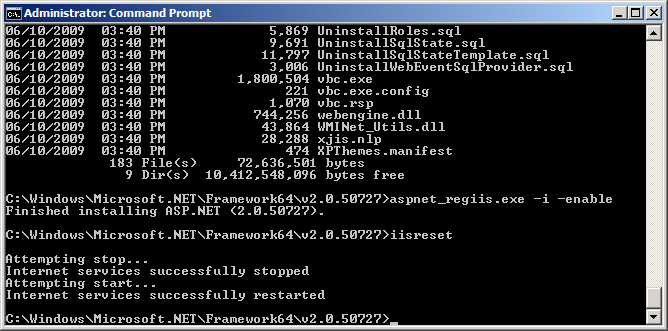 Close the command prompt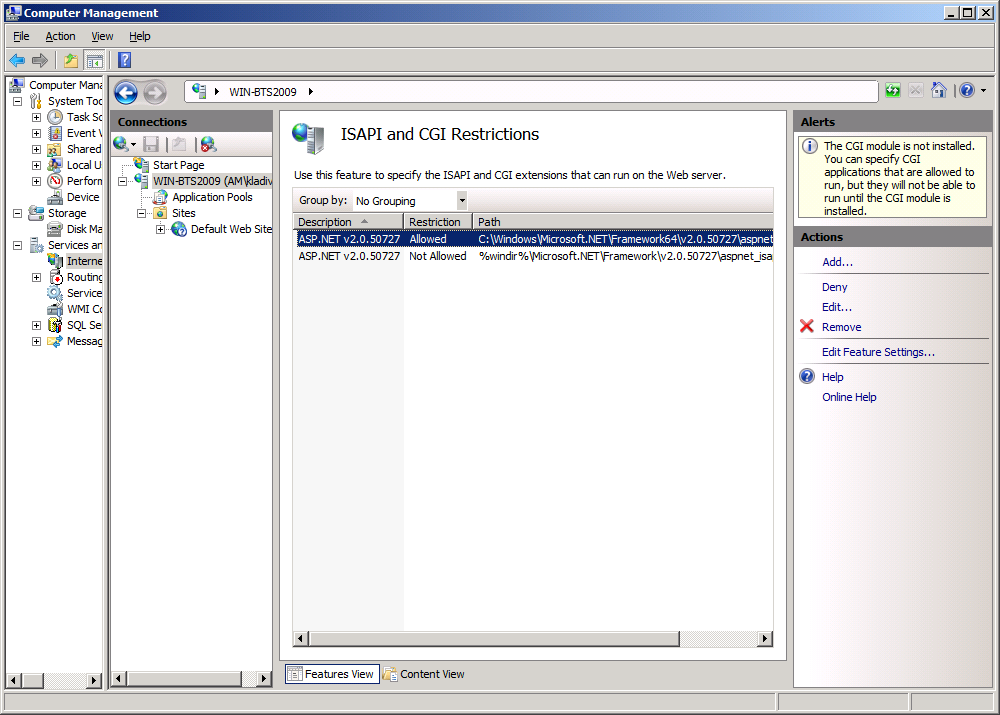 Verify that ASP.NET 2.0 64-bit is allowed in IIS and not ASP.NET 2.0 32-bitNext, install Windows SharePoint Services 3.0 x64 with Service Pack 2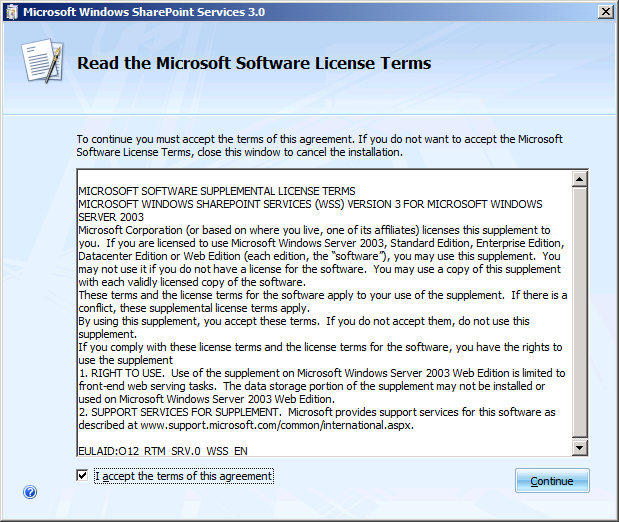 Accept the terms and click ‘Continue’ 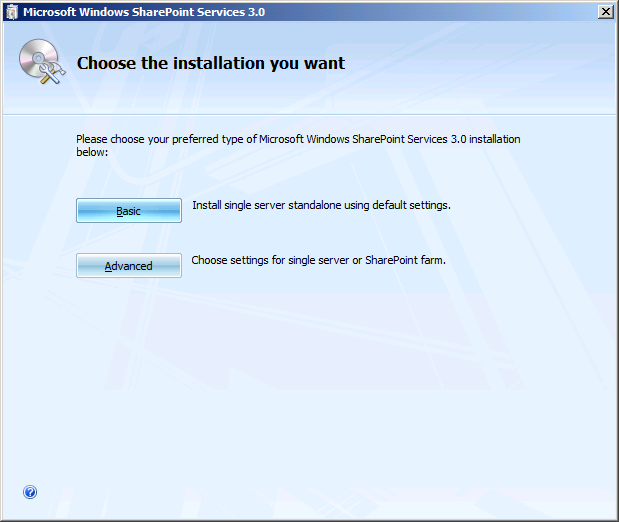 Click ‘Advanced’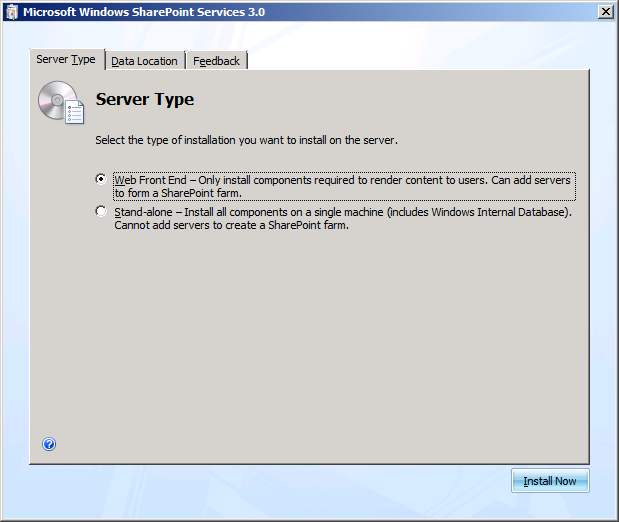 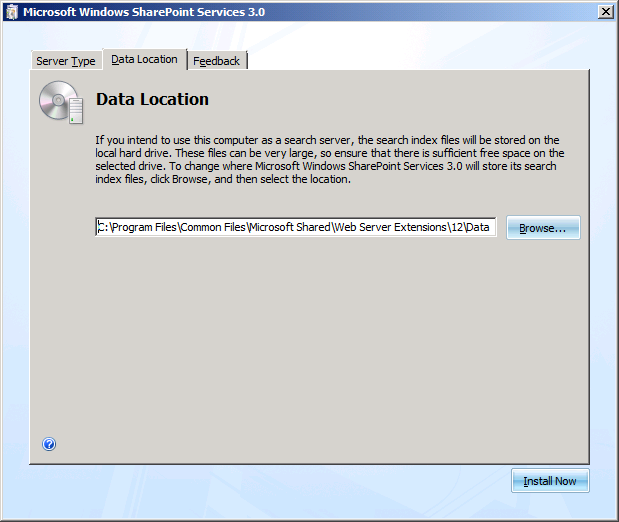 Select ‘Web Front End’, you can change the location for the install on the ‘Data Location’ tab, click ‘Install Now’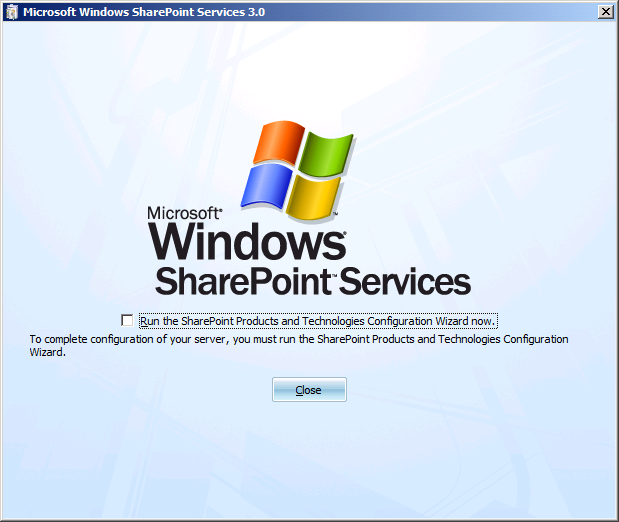 Clear the checkbox, click ‘Close’, installation is now completeNext, run the ‘SharePoint Products and Technologies Configuration Wizard’ to configure Windows SharePoint Services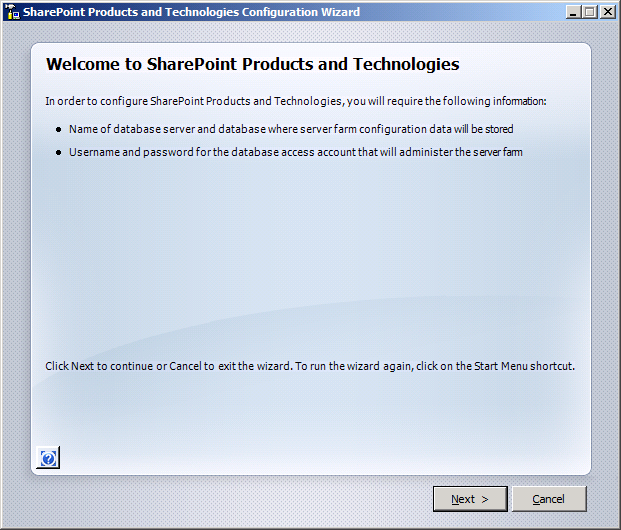 Click ‘Next’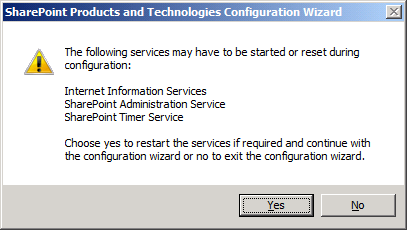 Click ‘Yes’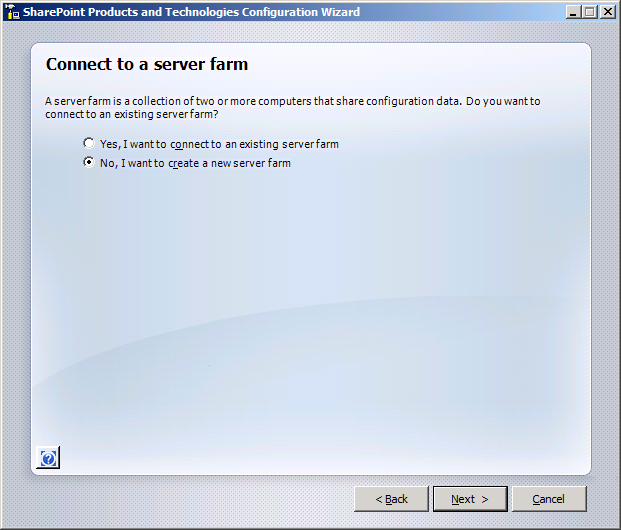 Select ‘No, I want to create a new server farm’ and click ‘Next’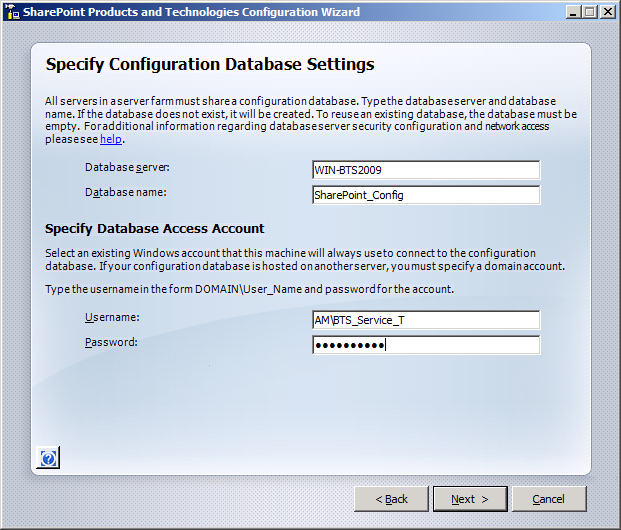 Accept the defaults for the Database server and Database name and enter a username and password for a domain account for WSS to run under, click ‘Next’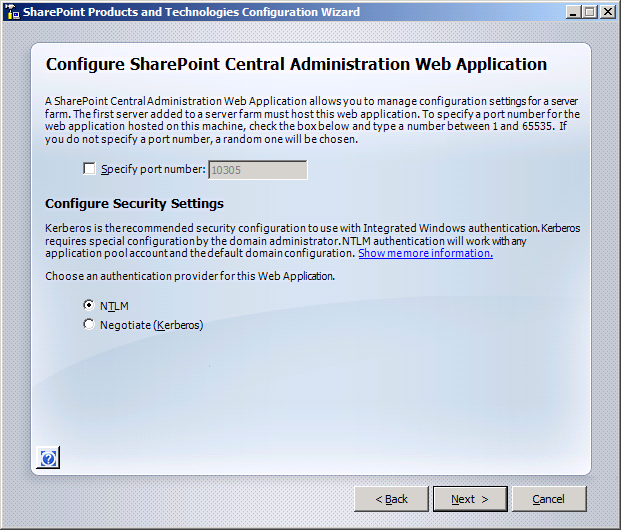 Select ‘NTLM’ and accept the default port provided and click ‘Next’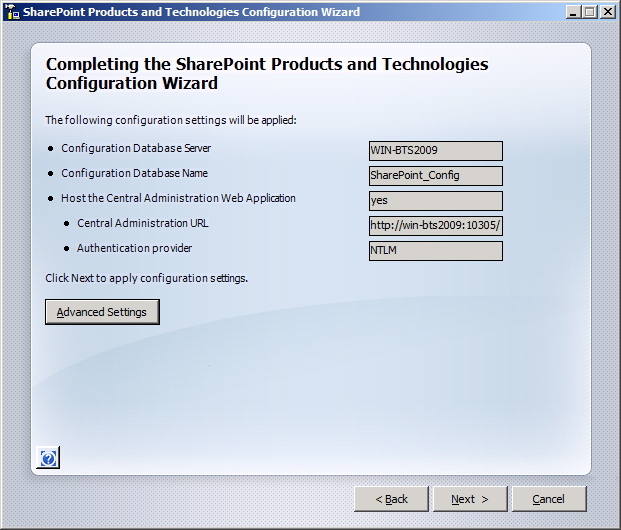 Review the settings and click ‘Next’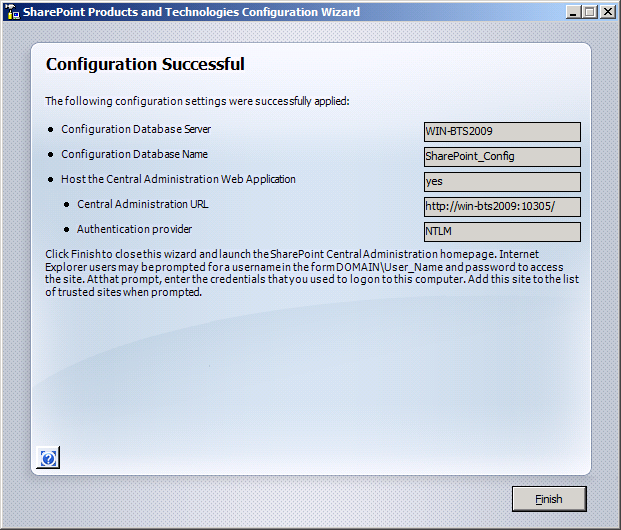 You should see a message that the configuration was successful, click ‘Finish’Next, we need to create a web application under the ‘SharePoint Central Administration’ tool.  First add the SharePoint Central Administration web site to your ‘Trusted Sites’ in Internet Explorer, otherwise the pages will not function correctly on Windows 2008.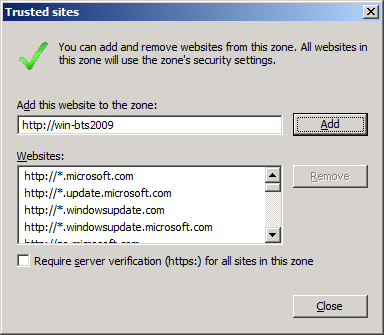 Click ‘Tools’, Internet  Options’,  ‘Security’, ‘Trusted Sites’, ‘Sites’, then click ‘Add’, then ‘Close’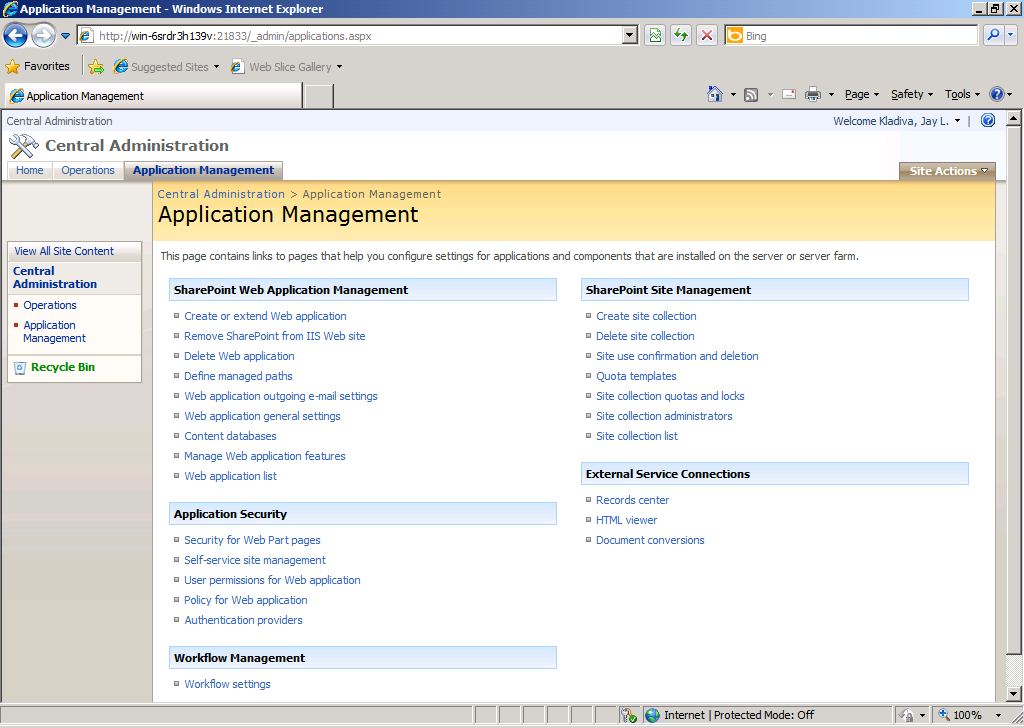 Click the ‘Application Management’ link and then click ‘Create or extend Web application’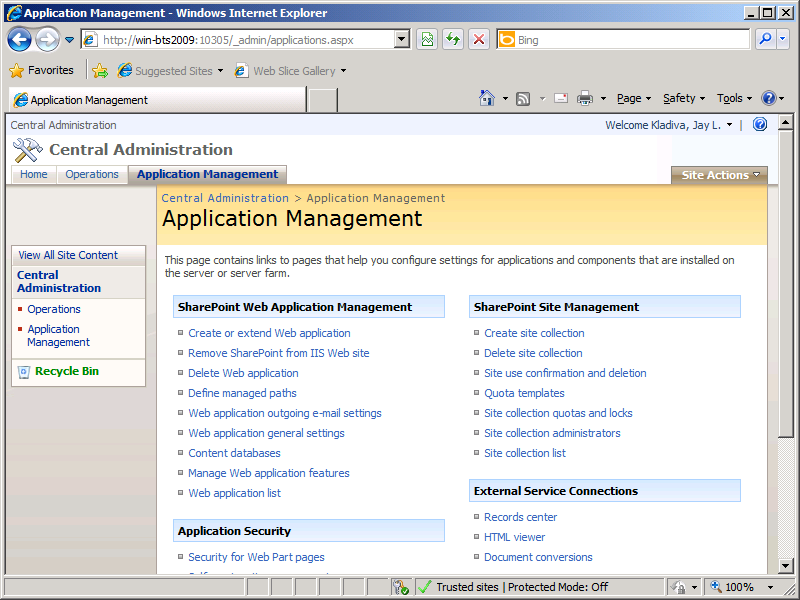 Then click ‘Create a new Web application’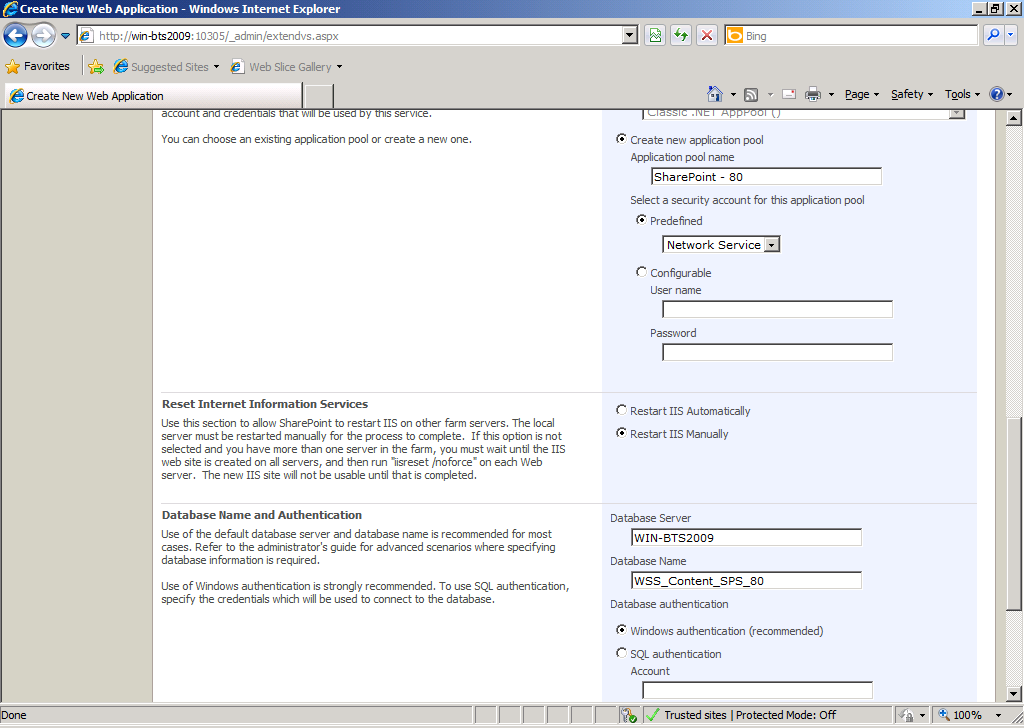 Select ‘Default Web Site’, ‘Restart IIS Manually’, ‘Network Service’, ‘Windows authentication’, rename the Database Name to something more recognizable if you want, leave the other defaults what they are, then click ‘OK’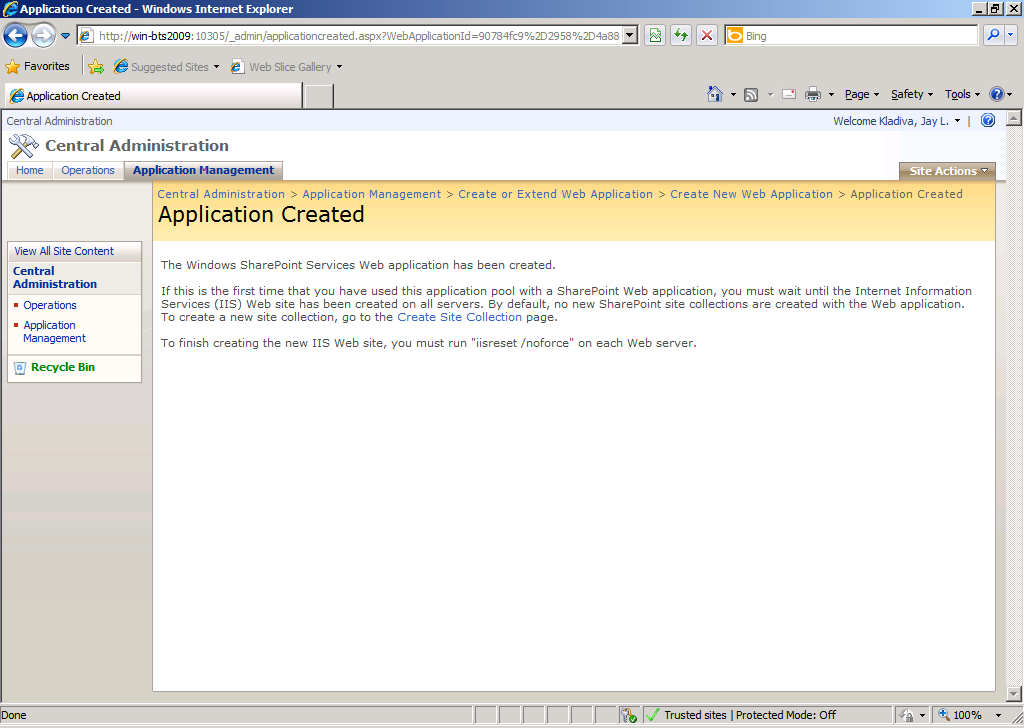 You should see a message ‘Application Created’, next click ‘Start’, click ‘Run’, type ‘cmd’, click ‘OK’, then type;iisreset /noforceUnder the ‘Web Application List’ in SharePoint Central Administration you should see the ‘Default Web Site’ and ‘SharePoint Central Administration v3’ in the list 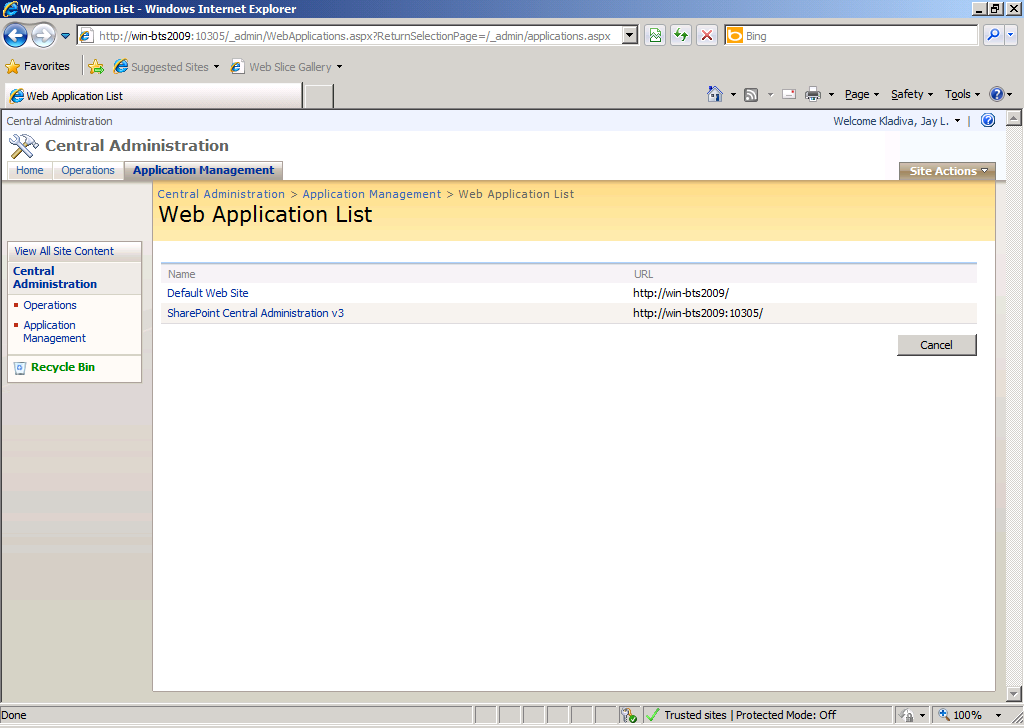 Close the SharePoint Central Administration tool, configuration is completeDisable the Shared Memory Protocol, Enable TCP/IP and Named PipesClick ‘Start’, ‘All Programs’, click ‘SQL Server 2008’, click ‘Configuration Tools’, then click ‘SQL Server Configuration Manager’In the SQL Server Configuration Manager, click on the ‘SQL Server Network Configuration’ node and expand it, under ‘Protocols for MSSQLSERVER’ right-click the ‘Shared Memory’ protocol and disable it.  Right-click the TCP/IP protocol  and enable it and repeat the process for Named Pipes.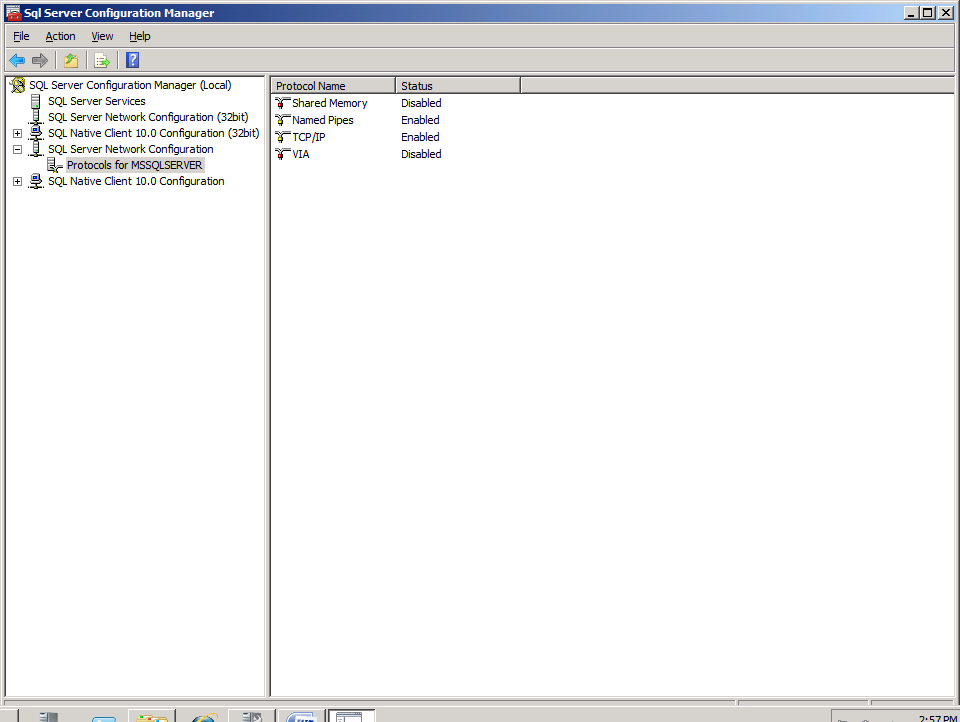 Next, click on ‘SQL Server Services’, right-click ‘SQL Server (MSSQLSERVER)’ and click ‘Stop’, then ‘Start’ to make the settings take effect.Close the SQL Server Configuration ManagerJoin the Local Administrators GroupBizTalk requires you to be a Local Administrator to install and configure BizTalk.  Click ‘Start’, ‘Control Panel’, ‘Administrator Tools’, ‘Computer Management’, ‘Local Users and Groups, ‘Groups’, …..add you user account to the ‘Administrators’ groupConfigure the Application Event LogBizTalk logs its events to the Windows Application Event Log.  Depending on the features you plan to install for BizTalk and the current size of the Application Event Log your installation might fail if the log exceeds its size limit.  Also in production you always want a rolling list of the latest events and do not want your Application Event Log to become massive in sizeClick ‘Start’, ‘Control Panel’, ‘Administrative Tools’, Event Viewer’, expand ‘Windows Logs’, and right-click ‘Application’, then click ‘Properties’, set the ‘Maximum log size’ to a reasonable number and select ‘Overwrite events as needed’.Click ‘OK’ and close the Event Viewer 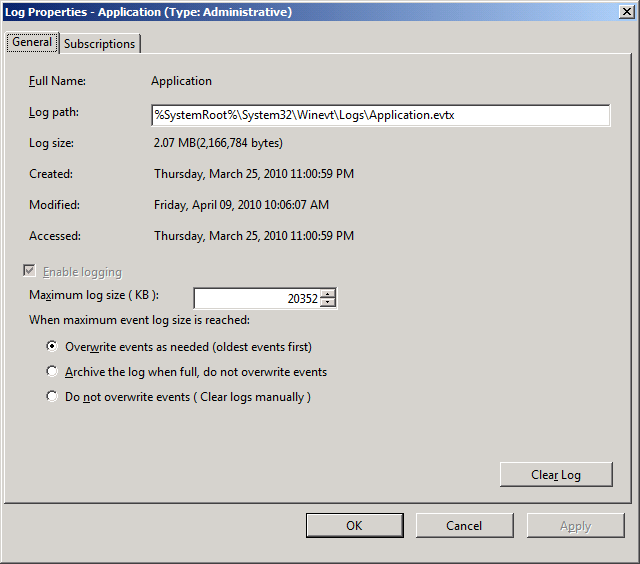 Enable DTC on the Local Host ServerBizTalk requires the Microsoft Distributed Transaction Coordinator (MS DTC) to be enabledConfigure MSDTC on BizTalk and SQL Servers:Click ‘Start’, ‘Run’, type ‘dcomcnfg’, and hit the ‘Enter’ keyUnder ‘Component Services’, ‘My Computer’, ‘Distributed Transaction Coordinator’, right-click ‘Local DTC’ and select ‘Properties’, click the ‘Security’ tab. 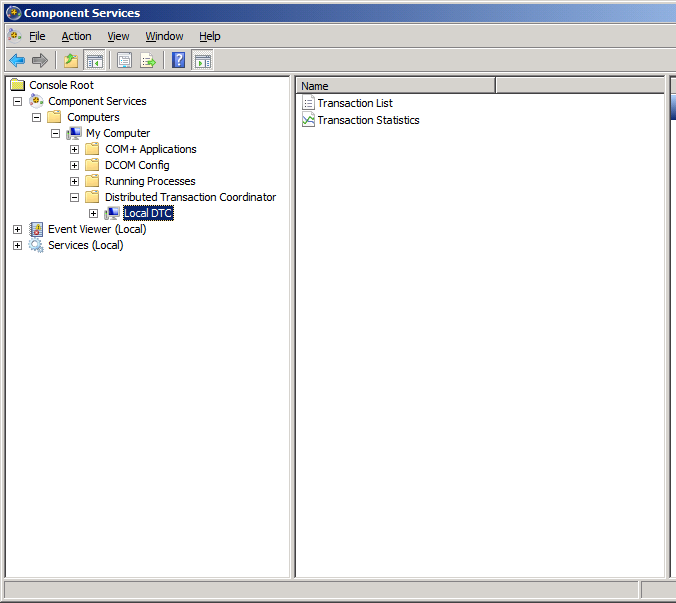 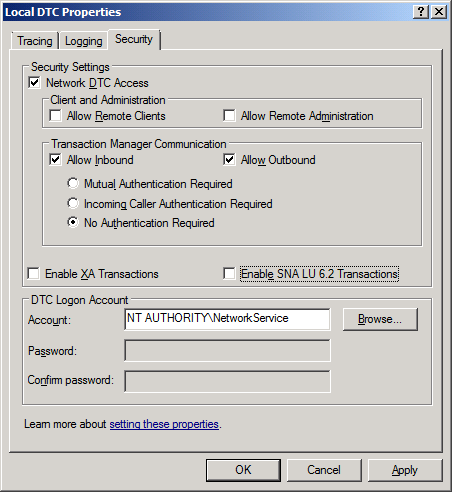 Ensure that the ‘Network DTC Access’, ‘Allow Inbound’, ‘Allow Outbound’, and ‘No Authentication Required’ options are selected and all others are cleared.Click ‘OK’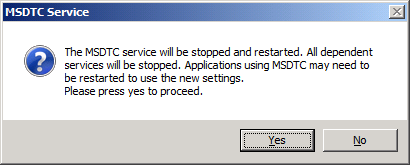 Click ‘Yes’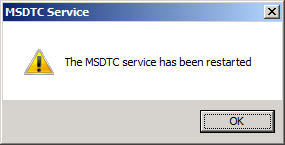 Click ‘OK’ and close the ‘Component Services’Next, ensure that Windows Firewall has the ‘Distributed Transaction Coordinator’ listed on the ‘Exceptions’ tab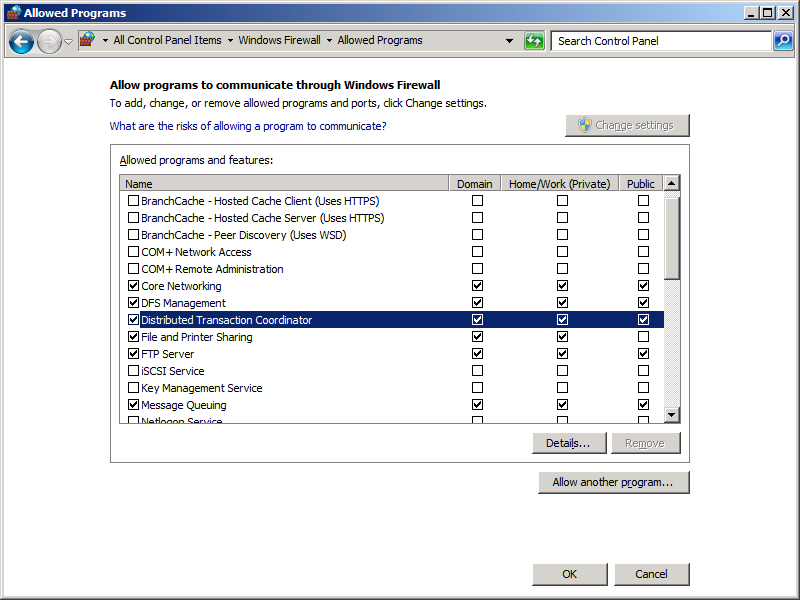 Click ‘OK’Restart the Distributed Transaction Coordinator from ‘Administrative Tools’, ‘Services’, right-click ‘COM+ System Application’ and select ‘Restart’.  Close the window, now you’re ready for the BizTalk installation.BizTalk Server 2009 64-bit InstallationInsert the BizTalk Server 2009 DVD or double-click ‘Setup.exe’ on your mounted .iso image or file on your hard drive 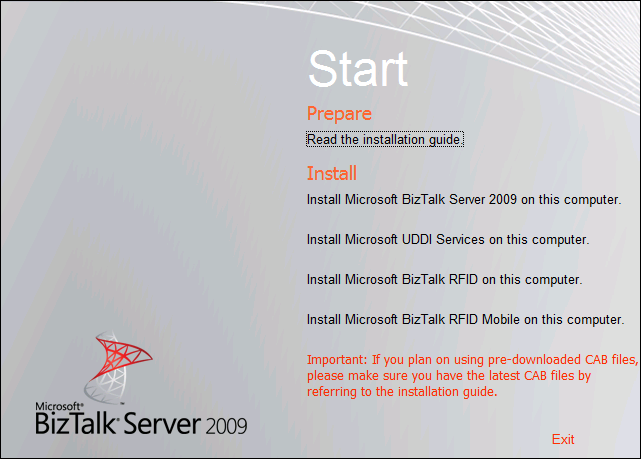 Click the ‘Install Microsoft BizTalk Server 2009 on this computer’ link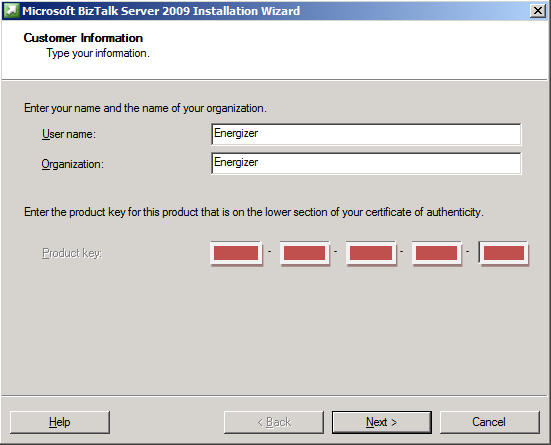 Fill out the form and click ‘Next’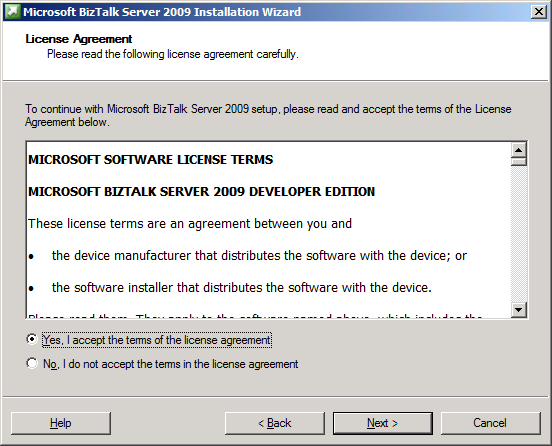 Accept the terms and click ‘Next’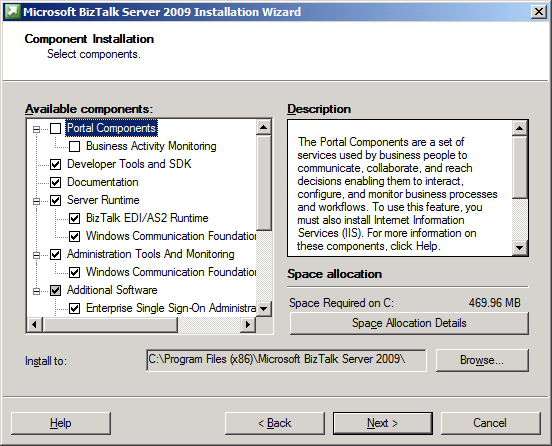 Select all the options except ‘Portal Components’, ‘Business Activity Monitoring’, and ‘MQ Series Agent’.  The BAM Portal can only be installed on a 32-bit server, after the installation of BizTalk you can install the BAM Tools which allows installs the BAM databases to store events, then you can create your own portal in SharePoint, ASP.NET, etc. to display BAM information to your business.  Click, ‘Next’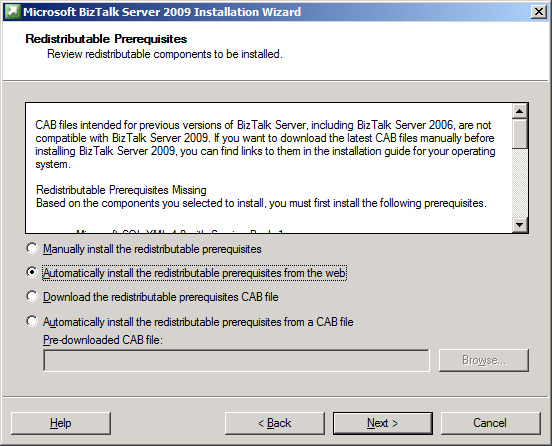 Select, ‘Automatically install the redistributable prerequisites from the web’ and click ‘Next’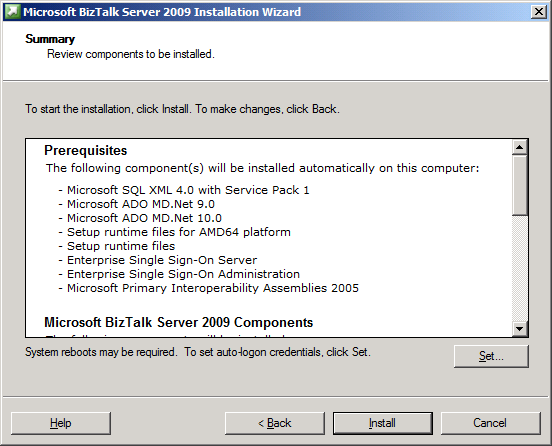 Review and click ‘Install’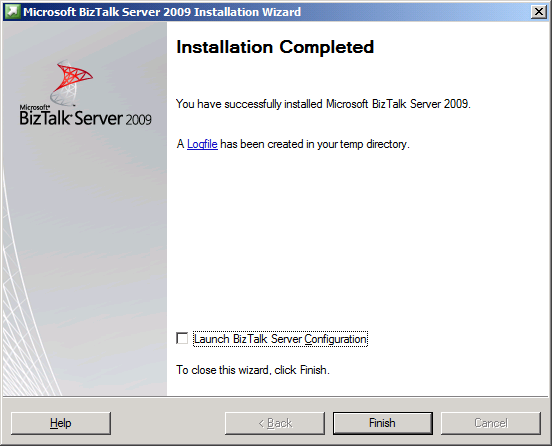 You should see a message that BizTalk was installed successfully, click on the ‘Logfile’ link to review the log if any errors were encountered.  Clear the check box and click ‘Finish’, BizTalk is now installed but not configured.Verify Your BizTalk Server 2009 InstallationMicrosoft lists this step in their Installation guide.  Click ‘Start’, ‘Run’, type ‘regedit’, press ‘Enter’, then browse to the HKEY_LOCAL_MACHINE\SOFTWARE\Microsoft\BizTalk Server\3.0 keyIf the key exists then your setup succeeded.  Also nice to know where this key is so you can view what version of BizTalk you installed by looking at the ‘ProductEdition’ key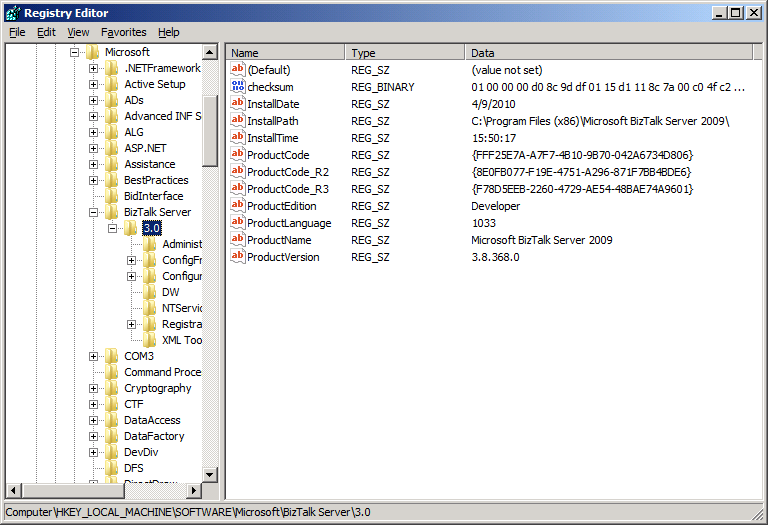 Screenshot of Registry EditorNow you are now ready to configure BizTalk Server 2009 via the ‘BizTalk Server Configuration Wizard’.Setup Domain Accounts For BizTalk Server 2009You need to setup some domain accounts for the various pieces of BizTalk Server 2009.  Ideally you should have separate accounts for your production environment then your development/test environments.  If you share these accounts between development and production then you could make a mistake with your password in the bindings and lock up this account in production causing a host to fail.Production BizTalk Environment	Domain User Accounts <DOMAIN>\BTS_Service<DOMAIN>\SSO_Service<DOMAIN>\BTS_Host_Ins<DOMAIN>\BTS_Iso_Host_InsDomain Group Accounts<DOMAIN>\SSO_Admins<DOMAIN>\BTS_Server_Admins<DOMAIN>\BTS_Server_Oper<DOMAIN>\BTS_App_Users<DOMAIN>\BTS_Iso_Host_Users<DOMAIN>\SPS_Enabled_HostsDev/Test BizTalk EnvironmentDomain User Accounts <DOMAIN>\BTS_Service_T<DOMAIN>\SSO_Service_T<DOMAIN>\BTS_Host_Ins_T<DOMAIN>\BTS_Iso_Host_Ins_TDomain Group Accounts<DOMAIN>\SSO_Admins_T<DOMAIN>\BTS_Server_Admins_T<DOMAIN>\BTS_Server_Oper_T<DOMAIN>\BTS_App_Users_T<DOMAIN>\BTS_Iso_Host_Users_T<DOMAIN>\SPS_Enabled_Hosts_TTODO:  Need to list permissions needed for the Domain Users and Domain Groups listed aboveConfigure BizTalk Server 2009Click ‘Start’, click ‘All Programs’ click ‘Microsoft BizTalk Server 2009’, right-click BizTalk Server Configuration and then click ‘Run as Administrator’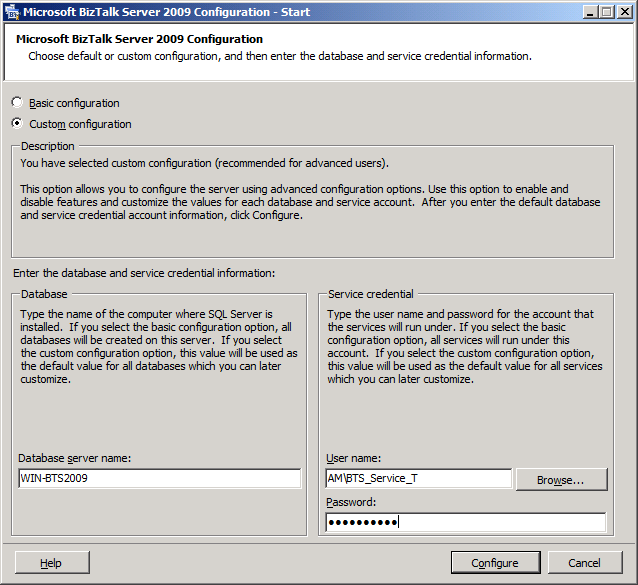 Select ‘Custom’, keep the default ‘Database server name’ for your BizTalk Server and enter a Domain Account for BizTalk to run under.  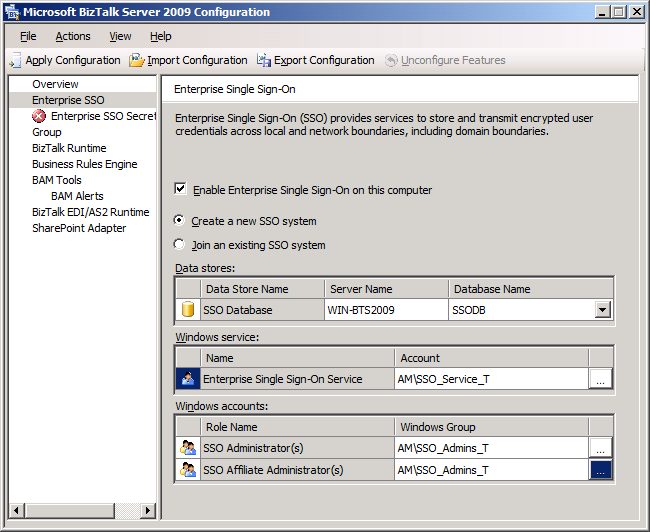 Configure Enterprise SSO, select the checkbox ‘Enable Enterprise Single Sign-On on this computer’, add the required domain account and group as shown above, leave the ‘Server Name’ and ‘Database Name’ as is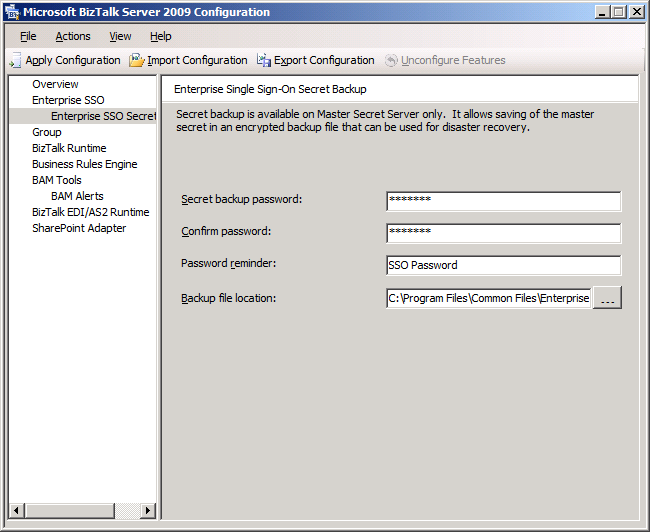 On the sub-section ‘Enterprise Single-Sign-On Secret Backup’, enter a password and a reminder, then click ‘Apply Configuration’ to configure SSOPassword:  <PASSWORD>Copy and Paste the ‘Backup file location’ path and the password you used someplace so that you know where to find them if neededLocation:  C:\Program Files\Common Files\Enterprise Single Sign-On\SSO3999.bak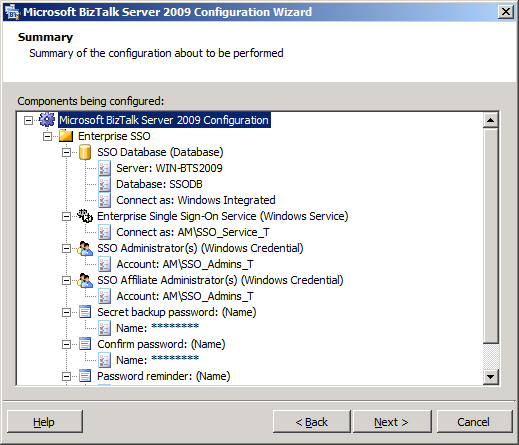 Click ‘Next’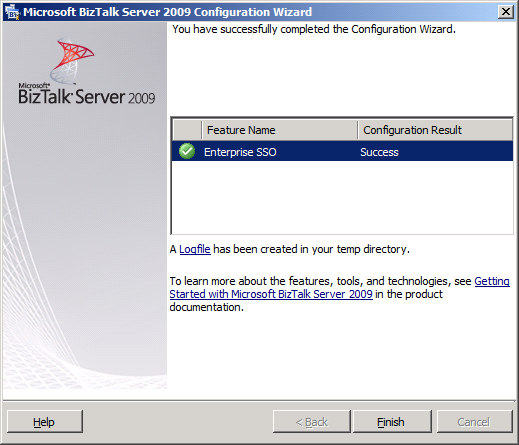 You should see a green check mark, review the log file if you encountered any errors, click ‘Finish’Next you are ready to configure the BizTalk Group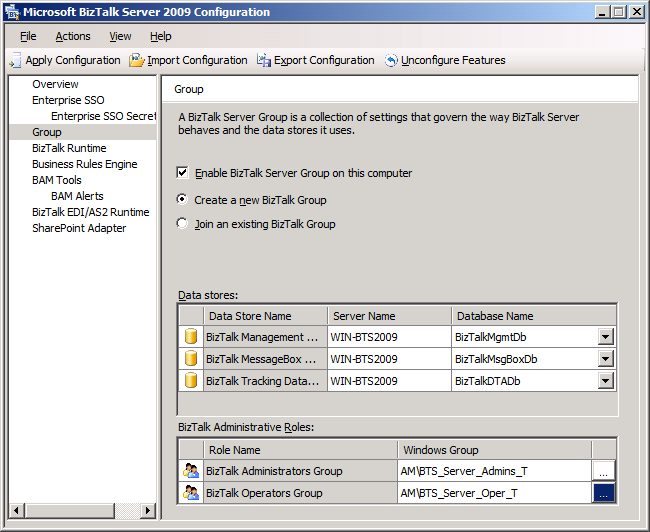 Click on ‘Group’, then check the ‘Enable BizTalk Server Group on this computer’ box, next select ‘Create a new BizTalk Group’ option.  Configure the BizTalk Group using the accounts listed above, keep the default names for the database namesReview and click ‘Apply Configuration’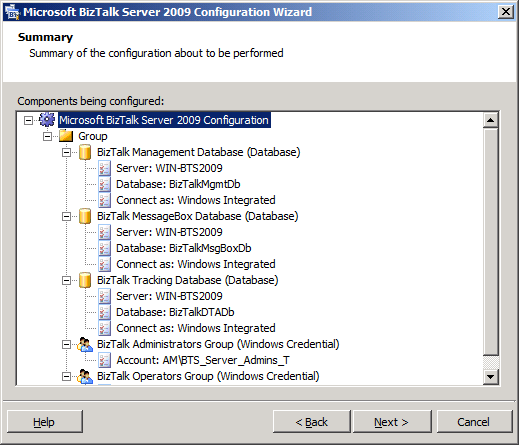 Click ‘Next’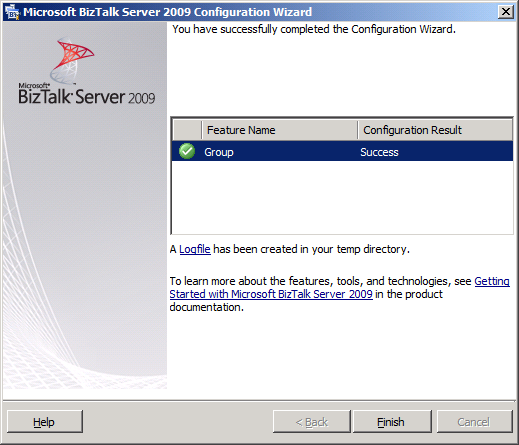 You should see a green check mark, review the log file if you encountered any errors, click ‘Finish’Next, configure the BizTalk Runtime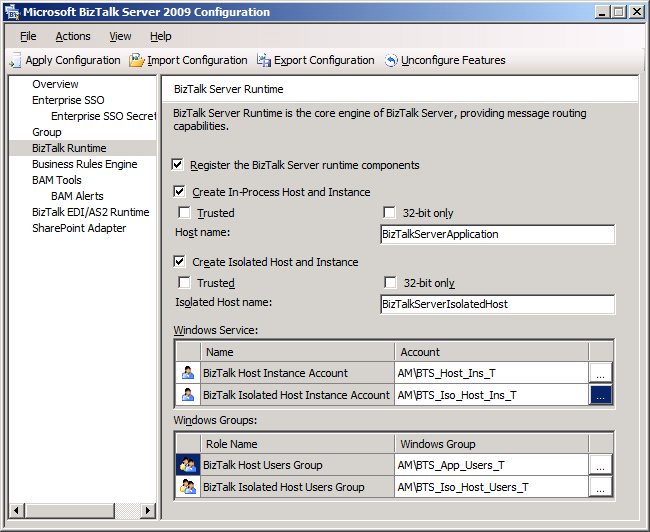 Click on the ‘BizTalk Runtime’ option and then click the ‘Register the BizTalk Server runtime components’ checkbox, configure using the options shown above.  If you need a 32-bit only Host you can always add one down the road if you need one for a given protocol.Review and then click ‘Apply Configuration’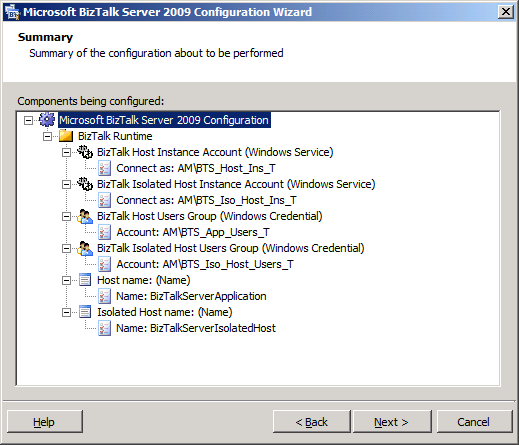 Click ‘Next’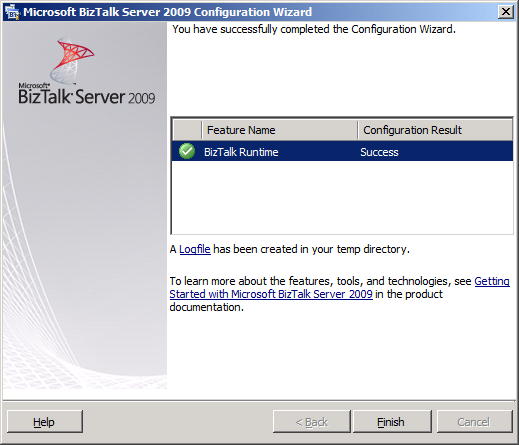 You should see a green check mark, review the log file if you encountered any errors, click ‘Finish’Next configure the Business Rules Engine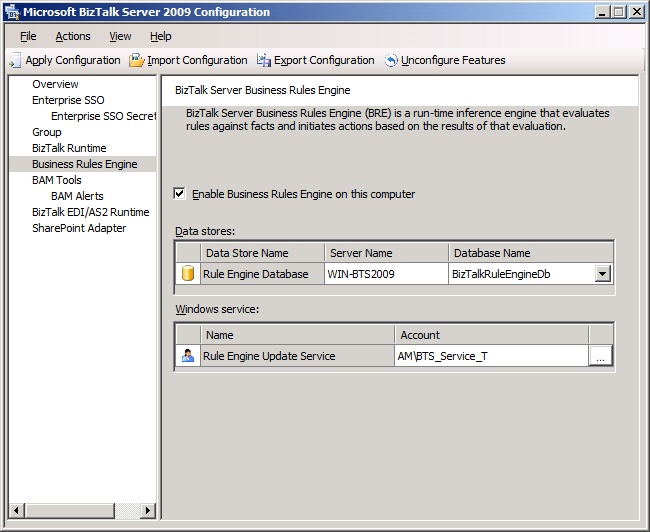 Click the ‘Business Rules Engine’ link, then check the ‘Enable Business Rules Engine on this computer’ checkbox, leave the default database name and enter a domain account for the Business Rules Engine to run under, you can create a separate domain account just for the BRE, but I just use the <DOMAIN>\BTS_Service_T accountReview and click ‘Apply Configuration’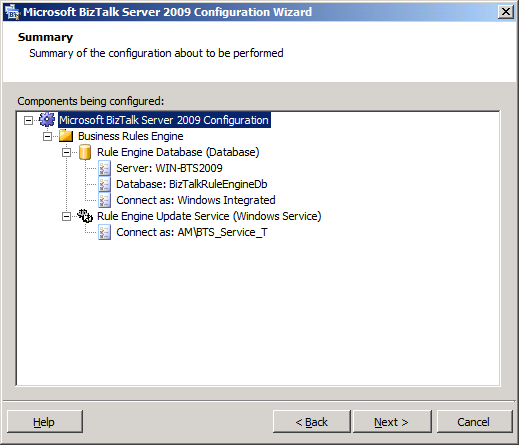 Click ‘Next’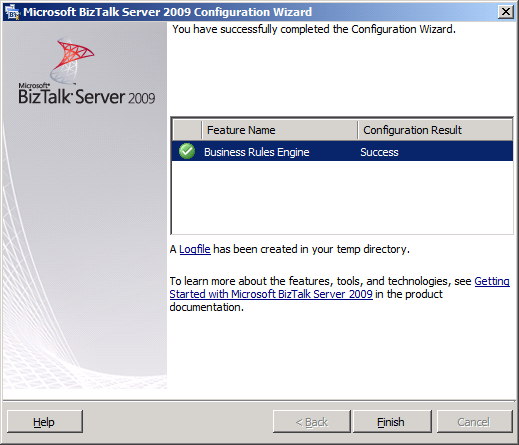 You should see a green check mark, review the log file if you encountered any errors, click ‘Finish’Next configure the SharePoint Adapter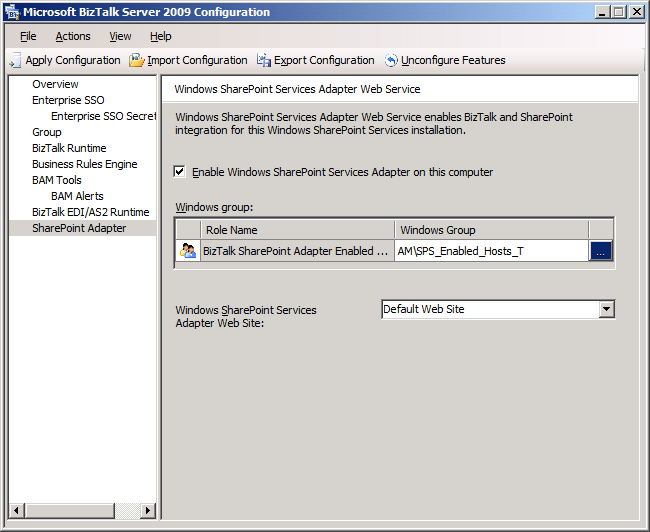 Click the ‘SharePoint Adapter’ link and then select the ‘Enable Windows SharePoint Services Adapter on this computer’ checkbox.  Make sure ‘Default Web Site’ is selected and then enter the <DOMAIN>\SPS_Enabled_Hosts_T account for the Adapter to run underReview and click ‘Apply Configuration’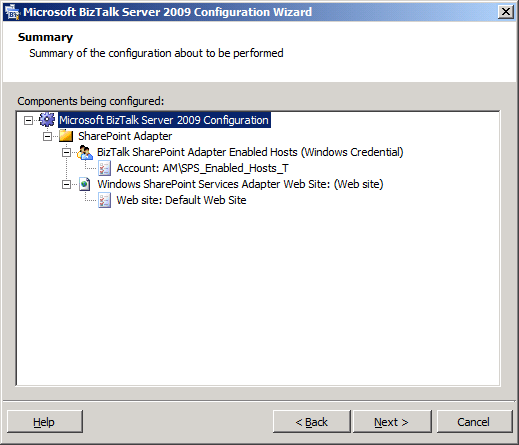 Click ‘Next’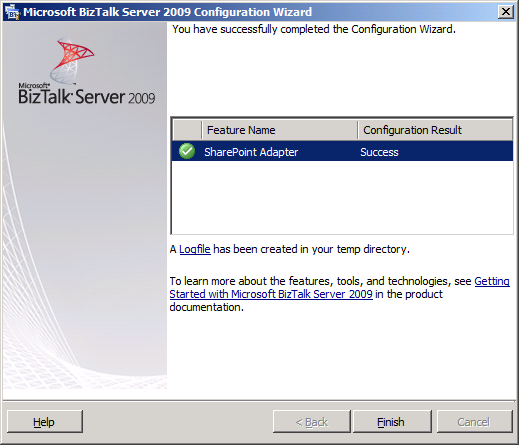 You should see a green check mark, review the log file if you encountered any errors, click ‘Finish’Next configure the BAM Tools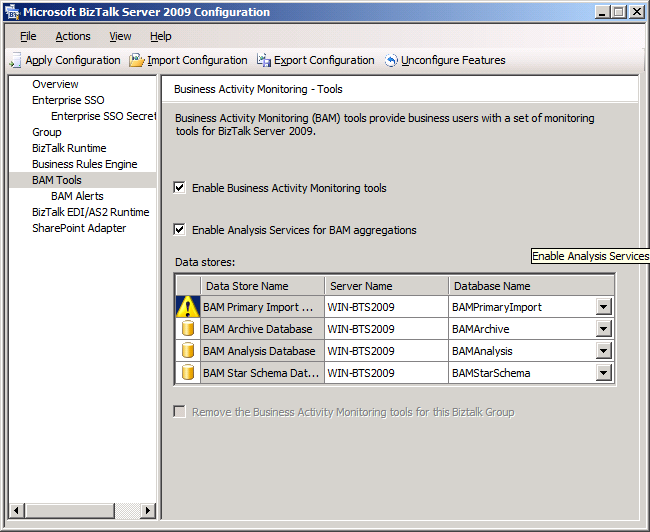 Click the ‘BAM Tools’ link and then check both checkboxes above, click on the warning icon in yellow.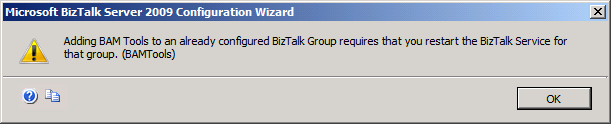 You will see a warning stating the BizTalk Service needs to be restarted, leave the default database names.  Add entries for the BAM Analysis Database and BAM Star Schema Database as in the screen shot above.Click the ‘BAM Alerts’ link and enable the BAM alerts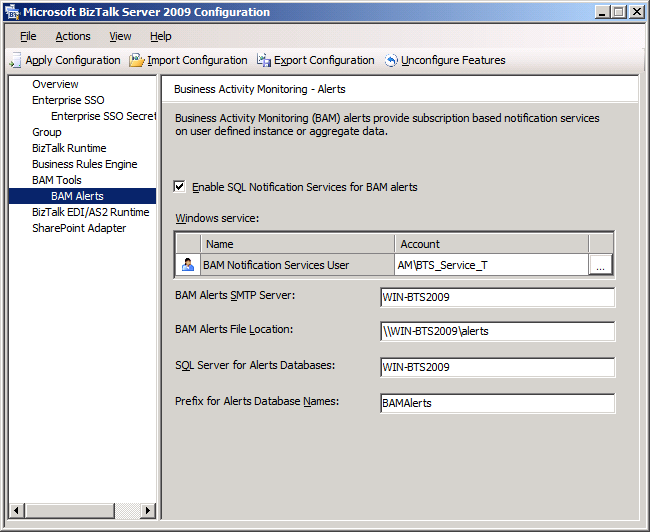 Keep the default settings, then click ‘Apply Configuration’ 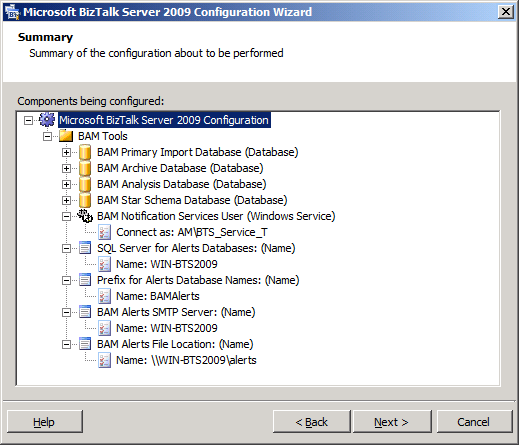 Review and then click ‘Next’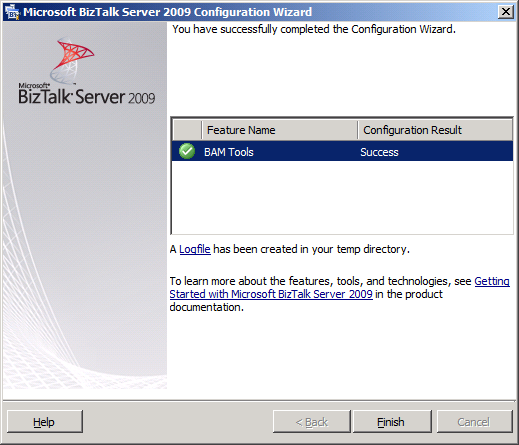 You should see a green check mark, review the log file if you encountered any errors, click ‘Finish’Next configure the BizTalk EDI/AS2 Runtime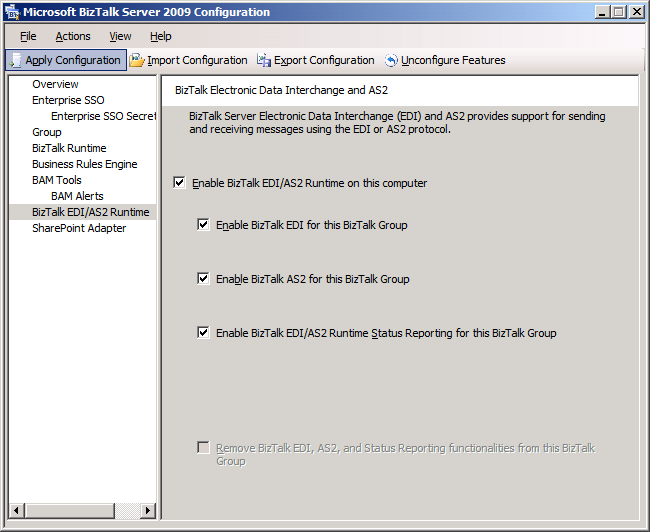 Click the ‘BizTalk EDI/AS2 Runtime’ link and then click all of the checkboxes listed above, optionally you can skip AS2 if you don’t need this functionality your organization uses another AS2 product like ‘Cyclone’.Note:  You need the BAM Tools installed prior to now if you want to enable EDI/AS2 Runtime Status ReportingReview and click ‘Apply Configuration’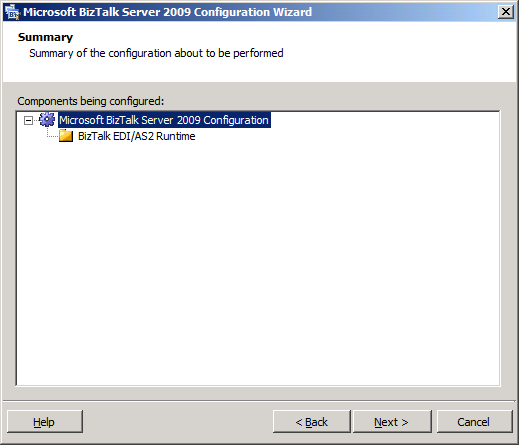 Click ‘Next’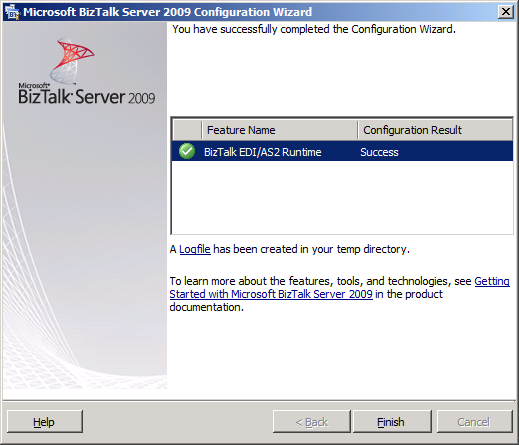 You should see a green check mark, review the log file if you encountered any errors, click ‘Finish’BizTalk is now configured, your screen should have all green checkmarks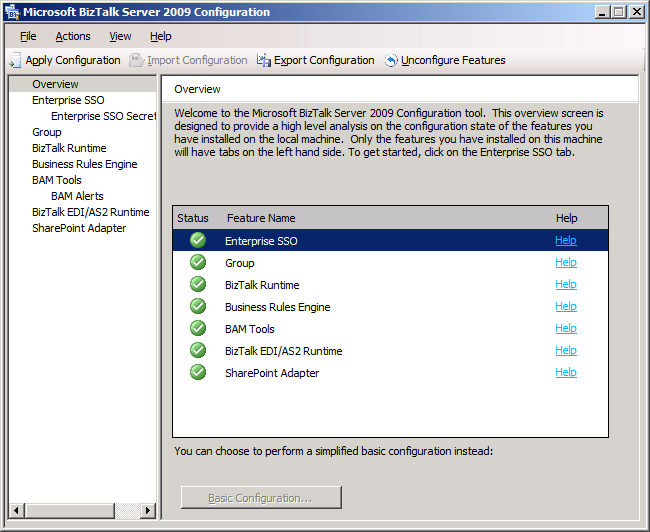 You can export your BizTalk configuration by clicking the ‘Export Configuration’ menu itemClose the BizTalk Configuration Tool, the BizTalk Server is now installed and configuredConfigure BizTalk Server SQL JobsAll of the BizTalk jobs are not configured and enabled upon installation.  You must configure and enabled these.All the BizTalk jobs will have an owner of the user that installed BizTalk.  Ideally you would want to change the owner to ‘sa’ from AM\kladivajl on all BizTalk jobs.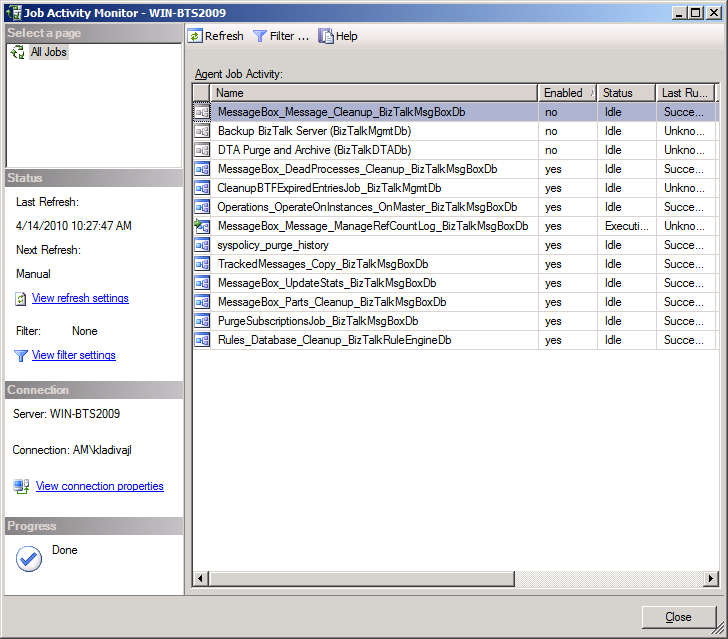 View of the BizTalk job status.  As you can see 3 jobs are disabled out of the box.  Two BizTalk jobs need to be configured and enabled.DTA Purge and Archive JobThe original script after installing BizTalk looks like this:  exec dtasp_BackupAndPurgeTrackingDatabase0, --@nLiveHours tinyint, --Any completed instance older than the live hours +live days1, --@nLiveDays tinyint = 0, --will be deleted along with all associated data30, --@nHardDeleteDays tinyint = 0, --all data older than this will be deleted.null, --@nvcFolder nvarchar(1024) = null, --folder for backup filesnull, --@nvcValidatingServer sysname = null,0 --@fForceBackup int = 0 --Review the parameters and change them:declare @dtLastBackup datetime set @dtLastBackup = GetUTCDate() exec dtasp_PurgeTrackingDatabase 0, 60, 90, @dtLastBackupNOTE:  You have two options, run the dtasp_PurgeTrackingDatabase or dtasp_BackupAndPurgeTrackingDatabase stored proc.  We don’t archive to a remote SQL Server so we implemented dtasp_PurgeTrackingDatabase.  If you want keep your tracking data for a period of a year, it would be best to archive this off to a remote SQL Server using the dtasp_BackupAndPurgeTrackingDatabase stored proc.Enable the job and check the job to make sure it ran successfully after the defined intervalBackup BizTalk ServerThis is a critical job that must be setup and configured.  It consists of 3 parts out-of-the-box.  Step 3 has been added to remove backups older than 3 days old so the backup drive does not fill up.Step 1:  BackupFullOriginal script:exec [dbo].[sp_BackupAllFull_Schedule] 'd' /* Frequency */, 'BTS' /* Name */, '<destination path>' /* location of backup files */Change the location of the backup files to match your environment:exec [dbo].[sp_BackupAllFull_Schedule] 'd' /* Frequency */, 'BTS' /* Name */, 'C:\Program Files\Microsoft SQL Server\MSSQL10.MSSQLSERVER\MSSQL\Backup' /* location of backup files */Step 2:  MarkAndBackupLogOriginal script:exec [dbo].[sp_MarkAll] 'BTS' /*  Log mark name */, '<destination path>' /* location of backup files */Change the location of the backup files to match your environment:exec [dbo].[sp_MarkAll] 'BTS' /*  Log mark name */, 'C:\Program Files\Microsoft SQL Server\MSSQL10.MSSQLSERVER\MSSQL\Backup' /* location of backup files */Step 3:  Purge Backup HistoryNOTE:  This is a custom step that has been added to remove backups older than 3 days old so the hard drive does not fill up.Script:pathstring = "C:\Program Files\Microsoft SQL Server\MSSQL10.MSSQLSERVER\MSSQL\Backup\"daysBack = 2Set fso = CreateObject("Scripting.FileSystemObject")For Each file In fso.GetFolder(pathstring).files	If DateValue(file.datelastModified) < DateValue(Now - daysBack) Then		fso.DeleteFile file.Path	End IfNextSet fso = nothing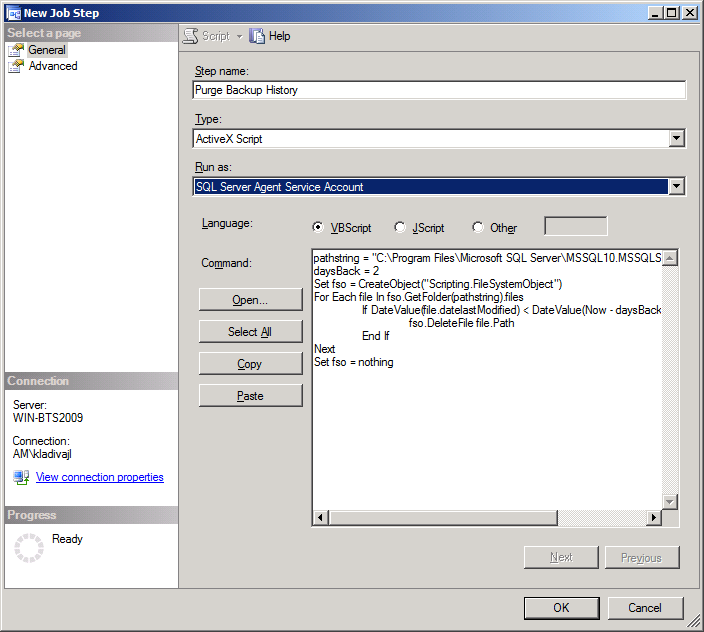 NOTE:  You must grant the account NETWORK_SERVICE ‘Full Control’ to the ‘C:\Program Files\Microsoft SQL Server\MSSQL10.MSSQLSERVER\MSSQL\Backup\’ directory so it can delete files if needed, this is the account SQL Server Agent is running as.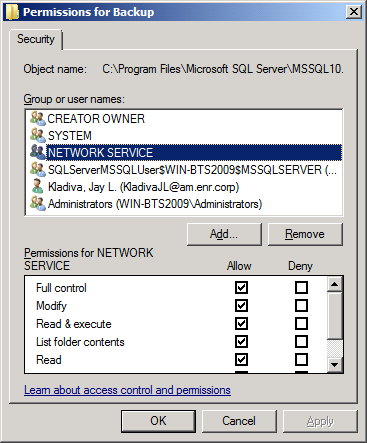 Step 4:  Clear Backup HistoryOriginal script:exec [dbo].[sp_DeleteBackupHistory] @DaysToKeep=14 Leave the default settings, enable the job, and run the job and make sure it is successful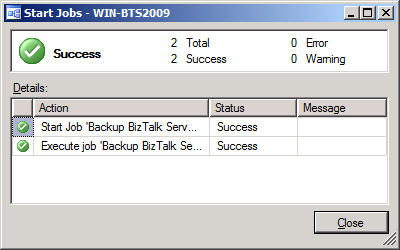 The Backup BizTalk Server job can be manually kicked off, you should see no errors.Next review the ’Job Activity Monitor’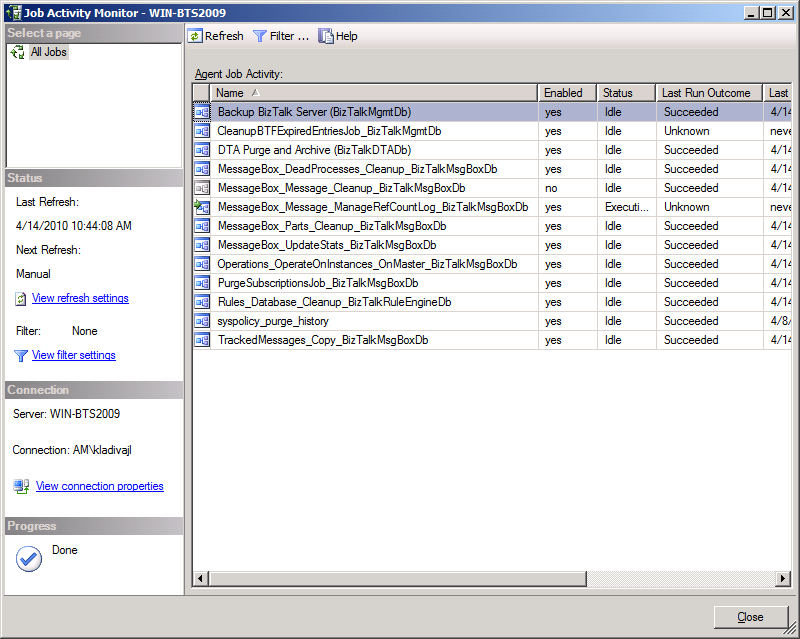 You should see only 1 job not enabled, do not enable this job, it is called by another BizTalk job.  The BizTalk jobs are now configured.  NOTE:  If you have custom BizTalk databases then you need to perform the steps in the next section to enable BizTalk to mark these databases for point in time recovery using the same process as the BizTalk Server databasesBacking Up Custom BizTalk DatabasesTo back up custom BizTalk databases you need a add entries into two BizTalk tables, see link below;http://msdn.microsoft.com/en-us/library/aa561198(BTS.10,printer).aspxRevisionDescriptionRevised ByRevised onv0.1Original VersionJay Kladiva03/17/2010v1.2Jay Kladiva     03/30/2010v1.4Jay Kladiva04/14/2010NameRoleSign-off commentsName of DocumentLink/Location